Министерство образования, науки и молодежной политики Нижегородской областиГосударственное бюджетное профессиональное образовательное учреждение «Нижегородский Губернский колледж»ПОДГОТОВКА К ДЕМОНСТРАЦИОННОМУ ЭКЗАМЕНУ ПО СТАНДАРТАМ ВОРДСКИЛС РОССИЯКОМПЕТЕНЦИЯ «СОЦИАЛЬНАЯ РАБОТА»Составила преподаватель Авдеева А.К.город Нижний Новгород2020 годСОДЕРЖАНИЕВВЕДЕНИЕ…………………………………………………………………3РАЗДЕЛ 1. WORDSKILS RUSSIA………………………………………...5Цели и задачи Вордскилс РоссияОбщие сведения и история развития компетенции «Социальная работа»Стандарты	Ворлдскиллс	и	спецификация	стандартов Ворлдскиллс компетенции Социальная работа». Разделы спецификацииОсобенности обучения в соответствии со стандартами Ворлдскиллс и спецификацией стандартов Ворлдскиллс по компетенции: обучающихся в общеобразовательных организациях лиц с ограниченными возможностями здоровьяРАЗДЕЛ 2. ДЕМОНСТРАЦИОННЫЙ ЭКЗАМЕН……………………..162.1 Общие положения о демонстрационном экзамене2.2 Организация и проведение демонстрационного экзамена с применением стандартов Ворлдскиллс по компетенции Социальная работаРАЗДЕЛ 3. СОЦИАЛЬНАЯ РАБОТА…………………………………..253.1 Выполнение модулей конкурсного задания по компетенции «Социальная работа»3.2 Модуль 1. Организация приема граждан3.3 Модуль 2. Подготовка и проведение профилактической беседы с получателями социальных услуг3.4 Модуль 3. Решение ситуационных задач3.5 Критерии оценки компетенции «Социальная работа»РАЗДЕЛ 4. РЕАЛИЗАЦИЯ ПРОГРАММЫ ПСИХОЛОГО-ПЕДАГОГИЧЕСКОГО СОПРОВОЖДЕНИЯ ОБУЧАЮЩИХСЯ В ПЕРИОД ПОДГОТОВКИ К ДЕМОНСТРАЦИОННОМУ ЭКЗАМЕНУ……………….384.1. Современные педагогические технологии в профессиональной сфере 4.2  «Страхи и стресс – мои враги на экзамене»4.3 Программа по подготовке обучающихся к демонстрационному экзамену по компетенции Социальная работаЗАКЛЮЧЕНИЕ…………………………………………………………...45СПИСОК ЛИТЕРАТУРЫ………………………………………………..46ПРИЛОЖЕНИЯВВЕДЕНИЕ«Обеспечить внедрение демонстрационного экзамена по стандартам «Ворлдскиллс Россия» в качестве государственной итоговой аттестации по образовательным программам СПО»Поручение Президента РФ В.В.Путина № 2582 от 23.12.2016В послании Федеральному Собранию 4 декабря 2014 года Президентом Российской Федерации дано поручение, направленное на развитие системы подготовки рабочих кадров: «К 2020 году как минимум в половине колледжей России подготовка по 50 наиболее востребованным и перспективным рабочим профессиям должна вестись в соответствии с лучшими мировыми стандартами и передовыми технологиями…». Во исполнение указанного поручения, а также распоряжения Правительства Российской Федерации от 3 марта 2015 года № 349-р  «Об утверждении комплекса мер, направленных на совершенствование системы среднего профессионального образования на 2015 - 2020 годы», в соответствии с паспортом приоритетного проекта «Образование» по направлению «Подготовка высококвалифицированных специалистов и рабочих кадров с учетом современных стандартов и передовых технологий» («Рабочие кадры для передовых технологий»), утвержденным протоколом заседания Президиума Совета при Президенте Российской Федерации по стратегическому развитию и приоритетным проектам от 25 октября 2016 года №9, Союзом «Агентство развития профессиональных сообществ и рабочих кадров «Молодые профессионалы (Ворлдскиллс Россия)» проводится демонстрационный экзамен по стандартам Ворлдскиллс Россия в рамках промежуточной и государственной итоговой аттестации.Демонстрационный экзамен — это процедура, позволяющая обучающемуся в условиях, приближенных к производственным продемонстрировать освоенные профессиональные компетенции.Целью проведения демонстрационного экзамена является определение соответствия результатов освоения образовательных программ среднего профессионального образования требованиям стандартов WorldSkills и федеральных государственных образовательных стандартов СПО (по соответствующим компетенциям).Включение формата демонстрационного экзамена в процедуру промежуточной и государственной итоговой аттестации обучающихся профессиональных образовательных организаций – это модель независимой оценки качества подготовки кадров, содействующая решению нескольких задач системы профессионального образования и рынка труда без проведения дополнительных процедур.Внедрение, организация и проведение демонстрационного экзамена обусловлено достаточно большой нормативно-правовой документацией:-	Перечень поручений по реализации Послания Президента Российской Федерации Федеральному Собранию от 4 декабря 2014 года № Пр-2821- Распоряжение Правительства РФ от 3 марта 2015 года №349-р «Комплекс мер, направленных на совершенствование системы среднего профессионального образования»- Распоряжение Правительства РФ от 22 апреля 2016 г. N 750-р «Об утверждении плана подготовки и проведения в Казани в 2019 году мирового чемпионата по профессиональному мастерству «Ворлдскиллс»- Паспорт приоритетного проекта «Образование» по направлению "Подготовка высококвалифицированных специалистов и рабочих кадров с учетом современных стандартов и передовых технологий («Рабочие кадры для передовых технологий»)- Федеральные государственные образовательные стандарты среднего профессионального образования по ТОП - 50 востребованных и перспективных профессий и специальностей на рынке труда- Методика организации и проведения демонстрационного экзамена по стандартам Ворлдскиллс Россия - Положение об отборе Центров проведения демонстрационного экзамена по стандартам Ворлдскиллс Россия- Задания для проведения демонстрационного экзамена по стандартам Ворлдскиллс Россия - График проведения демонстрационных экзаменов по стандартам Ворлдскиллс Россия в субъектах Российской Федерации - Инструкция по получению паспорта компетенций (Skills Passport) через личный кабинет участника в электронной системе интернет мониторинга (eSim)Цель разработки: способствовать созданию условий для качественной подготовки к успешной сдаче демонстрационного экзамена обучающихся ГБПОУ «Нижегородский Губернский колледж» по специальности 40.02.01 «Право и организация социального обеспечения».Данная работа составлена для представления опыта по подготовки обучающихся СПО к демонстрационному экзамену на базе ГБПОУ «Нижегородский Губернский колледж» и содержит материалы с описанием эффективных методик и психолого-педагогического сопровождения подготовки к демонстрационному экзамену.Данная методическая разработка может быть использована педагогическими работниками и обучающимися системы среднего профессионального образования для организации работы по подготовке обучающихся к сдаче демонстрационного экзамена по 40.02.01 Право и организация социального обеспечения – компетенция Социальная работа.РАЗДЕЛ 1. WORDSKILS RUSSIAЦели и задачи Вордскилс РоссияАкадемия Ворлдскиллс Россия структурное подразделение Союза «Агентство развития профессиональных сообществ и рабочих кадров «Молодые профессионалы (Ворлдскиллс Россия)» Академия создано в 2017 году и является развитием проекта «Базовый центр профессиональной подготовки и переподготовки рабочих кадров» который был успешно реализован Союзом в 2016 году.Назначение Академии образовательная деятельность с целью распространения лучшего мирового и отечественного опыта подготовки кадров но основе стандартов WorldSkills lnternational и Ворлдскиллс Россия в системе профессионального образования и профессионального обучения.Цели и задачи Академии:-	ознакомление преподавателей с современными технологиями в профессиональной сфере деятельности;-	применение стандартов WorldSkills для массовой подготовки квалифицированныхспециалистов в части реализации профессиональных модулей основных профессиональных образовательных программ;-	включение преподавателей колледжей в систему робот Движения «Молодые профессионалы» (WorldSkills Russia) в России, расширение экспертного сообщества WorldSkills.Одним из ключевых направлений работы Академии Ворлдскиллс Россия является повышение квалификации преподавателей (мастеров производственного обучения), которые осуществляют практическую подготовку студентов профессиональных образовательных организаций системы СПО. Это направление является особенно важным кок минимум по двум причинам. Во-первых, чтобы обеспечить качественную подготовку студентов но уровне международных (и российских) стандартов WorldSkills, сами преподаватели должны знать стандарты WorldSkills, иметь практический опыт роботы по стандартам WorldSkills и уметь встраивать стандарты WorldSkills в учебный процесс. Во-вторых, чтобы добиться эффективного распространения лучшего опыта подготовки и перейти от «штучной» к массовой подготовке квалифицированных кадров, необходимо выстраивать роботу не с отдельными студентами, о с теми, кто работает с группами студентов и занимается их профессиональной подготовкой, то есть с мастерами производственного обучения.В 2016 году Союз Молодые профессионалы (Ворлдскиллс Россия) успешно реализовал проект «Базовый центр профессиональной подготовки, переподготовки и повышения квалификации рабочих кадров, в рамках которого слушателям программ повышения квалификации по ЛО компетенциям Ворлдскиллс Россия стали 761 преподаватель (мастер производственного обучения). Данный проект обеспечил первый шаг в распространении опыта подготовки чемпионов в системе среднего профессионального образования в Российской федерации (по донным но 2016 год, примерно 26 тыс. человек) , то количество мастеров, прошедших программы повышения квалификации по стандартом WorldSkills в 2016 году, составляет менее З % , что крайне мало для комплексных изменений в масштабах страны.В декабре 2012 года в рамках поручения Президента Рф по итогом встречи с членами национальной сборной России по профессиональному мастерству Правительству РФ совместно с органами исполнительной власти субъектов РФ и при участии Союза«Молодые профессионалы (Ворлдскиллс Россия)» была поставлено задача обеспечить ежегодное повышение квалификации не менее чем 5 тысяч преподавателей - (мастеров производственного обучения) образовательных организаций, реализующих образовательные программы среднего профессионального образования, в том числе по 50 наиболее востребованным, новым и перспективным профессиям, с учетом стандартов WorldSkills. Таким образом, в течение 5 лет все мастера производственного обучения страны смогут пройти программы повышения квалификации с учетом стандартов WorldSkills, что обеспечит полноценное встраивание российских и международных стандартов WorldSkills в процесс подготовки, о в дальнейшем и постоянную актуализацию содержания подготовки.В рамках выполнения поручения Президента РФ в 2017 году Академия Ворлдскиллс Россия запустила программу повышения квалификации «5000 мастеров (Практика и методичка подготовки кадров по профессии (специальности) с учетом стандарта компетенций WorldSkills) по 51 компетенции Ворлдскиллс Россия, соответствующей 50 профессиям (среди них 38 профессий, которые сходят в список 50 наиболее востребованных но рынке труда, новых и перспективных профессий, требующих среднего профессионального образования, и 12 профессий, которые входят в справочник востребованных но рынке труда, новых и перспективных профессий, в том числе требующих среднего профессионального образования).Цели программы:-	ознакомление преподавателей с современными технологиями в профессиональной сфере деятельности и стандартами Ворлдскиллс по соответствующей компетенции;-	применение стандартов Ворлдскиллс для массовой подготовки квалифицированных специалистов в части реализации профессиональных модулей основных профессиональных образовательных программ;-	включение преподавателей колледжей в систему робот Движения «Молодые профессионалы» (Ворлдскиллс Россия) , расширение экспертного сообщества WorldSkills.Для реализации программы Академией были отобраны площадки повышенияквалификации.Критерии отбора площадок Академии Ворлдскиллс Россия:-	Материально-техническая база, соответствующоя требованиям инфраструктурного листа по компетенциям WorldSkills.Сертифицированные	эксперты	WorldSkills	сотрудники	организации	и	преподаватели программ Академии.-	Чемпионы WorldSkills (национальных, международный уровни) студенты организации. Технология повышения квалификации мастеров содержит несколько принципов:-	Ознакомление с мировым уровнем технологий профессиональные требования от лидеров индустрии ,мировые тренды, передовое оборудование и инструменты, актуальные профессиональные задачи (задания).-	Практическое обучение каждый мастер должен уметь разрабатывать конкурсное заданиепо своей компетенции, выполнять его сам и оценивать его выполнение другими мастерами.-	Геймификация модель чемпионата (демонстрационного экзамена), соревнования между мастерами, балльная оценка результатов.-	Освоение разных позиций каждый мастер занимает позицию и участника чемпионата, и эксперта чемпионата.-	Методическое оснащение каждый мастер получает рабочую тетрадь с методичкой обучения по компетенции.1.2	Общие сведения и история развития компетенции «Социальная работа»Развитие   общества   сопровождается    множеством    социальных    проблем.   Социальная и имущественная дифференциация населения, безработица, рост количества беженцев, мигрантов и маргинальных групп, неблагоприятная экологическая обстановка и сложная демографическая ситуация служат причинами актуализации вопросов, связанных с социальной помощью, поддержкой, реабилитацией отдельного человека, различных групп и общества в целом.В этой ситуации особенно остро ощущается потребность в специалистах по оказанию социальных услуг, организации процесса социального обслуживания населения, от деятельности которых существенно зависит реализация социальной политики государства.Должность и общеотраслевая квалификационная характеристика специалиста по социальной работе утверждена Постановлением Госкомтруда СССР от 23 апреля 1991 г. № 92.Но  трансформация  современного   российского   государства   по-новому   ставит   вопрос   о сущности, задачах и направленности, ценностях социальной работы и требует новых подходов     к ее осмыслению.Существует большое количество определений понятия «социальная работа», характеризующих социальную работу в узком и широком смыслах. В широком смысле она представляет собой «социальную деятельность общества по обеспечению социализации человека». Главная ее цель – достижение благополучия индивида и общества, гуманизация взаимоотношений индивида и общества, сопряжение их интересов, создание условий для их всестороннего развития. Но большинство авторов, принимая узкий подход к социальной работе, сходятся на том, что она представляет собой особый вид деятельности, связанный с оказанием помощи и поддержки слабозащищенным категориям населения, содействие человеку, оказавшемуся в трудной жизненной ситуации.Однако одновременно констатируется, что в социальной работе помощь не является самоцелью. Основные усилия целенаправленных действий профессиональной социальной работы ориентированы на создание условий, при которых объект будет социально функционировать на принципах самодостаточности.Социальная     работа,      находя      свое      организационно-деятельностное      воплощение в  социальной  политике,  выдвигает  в  качестве  одной  из  своих  основных  функций  развитие      и регулирование системы социальных отношений, складывающихся в рамках существующей социальной структуры, с точки зрения более  логичного,  последовательного,  непротиворечивого  и справедливого функционирования общества и осуществления им социальных функций, определяемых   не   только   задачей   выживания,   поддержания   социального   минимума,   но    и соответствия представлениям о том, что есть современное общество и каков в нем должен быть уровень социальности.Профессиональная деятельность по направлению «социальная работа» реализуется в настоящее время на двух квалификационных уровнях:-	социальными работниками на 4 квалификационном уровне (профессиональный стандарт социального работника утвержден Приказом Министерства труда и социальной защиты РФ от 18.11.2013 г. № 677н., зарегистрирован в Минюсте России 18.12.2013 (№ 30627));-	-     специалистами     по     социальной     работе	на 6 квалификационном уровне (профессиональный стандарт специалиста по социальной работе утвержден Приказом Министерства труда и социальной защиты РФ от 22.10.2013 № 571н., зарегистрирован в Минюсте России 06.12.2013 (№ 30549).Компетенция «социальная работа» на 4 квалификационном уровне заключается в умении специалиста оказать гражданину, признанному нуждающимся в социальном обслуживании, социальных услуг в целях улучшения условий жизнедеятельности и (или) расширения его возможностей самостоятельно обеспечивать свои основные жизненные потребности.В соответствии с Федеральным законом "Об основах социального обслуживания граждан в Российской Федерации", он реализует социальные услуги: социально-бытовые, социально- медицинские, социально-психологические, социально-педагогические, социально-трудовые и услуги в целях повышения коммуникативного потенциала получателей социальных услуг, имеющих ограничения жизнедеятельности, в том числе детей-инвалидов, во всех формах социального обслуживания.По данным Министерства труда и социальной зашиты Российской Федерации на конец 2016 года в России в социальной сфере трудилось около 9,5 миллиона человек, в том числе в социальном обслуживании населения – около 600 тысяч человек, из них непосредственно самих социальных работников – порядка 138 тысяч человек.Что касается специалистов социальной работы, то деятельность данных специалистов соответствует более высокому уровню квалификации (6 квалификационный уровень) и реализуется не только в государственной системе социальной защиты населения, но и в других сферах, в которых необходимо реализовывать социальную защищенность и профилактику социальных рисков.Компетенция «социальная работа» на 6 квалификационном уровне Федеральный предполагает предоставление гражданам социальных услуг, мер социальной поддержки и государственной социальной помощи в целях улучшения условий их жизнедеятельности и расширения их возможностей самостоятельно обеспечивать свои основные жизненные потребности.Профессия «социальная работа» реализуется, в первую очередь, в системе социальной защиты населения, но востребована в государственных органах управления на различных уровнях власти, в государственных и негосударственных организациях, учреждениях сферы здравоохранения и образования, юстиции и внутренних дел, обороны и МЧС, в профильных подразделениях производственных организаций, в структурах социально-ориентированного бизнеса и общественных организациях.Впервые компетенция «Социальная работа» была презентована в г. Москве в 2017 году в рамках проведения I Межвузовского чемпионата WorldSkills Russia 2017 года в качестве презентационной.В Российском государственном социальном университете по компетенции «Социальная работа» в течение трех лет (2017-2019 год) проводятся вузовские Чемпионаты.В настоящее время по компетенции «Социальная работа» проводится обучение по программе «Навыки мудрых», а также обучение по дополнительным профессиональным программам повышения квалификации преподавателей (мастеров производственного обучения).1.3	Стандарты	Ворлдскиллс	и	спецификация	стандартов Ворлдскиллс компетенции Социальная работа». Разделы спецификацииРазработка, утверждение и применение стандартов Ворлдскиллс осуществляется с целью развития профессионального образования в соответствии со стандартами международной организации WorldSkills lnternational, обеспечение экономики Российской Федерации высококвалифицированными кадрами, повышения роли профессиональной подготовки в социально-экономическом и культурном развитии Российской Федерации.Стандарт Ворлдскиллс - это совокупность установленных Союзом обязательных правил и требований к процедуре организации и проведения мероприятий, основанных на оценке профессионального мастерства в соответствии со спецификациями стандартов компетенций (мероприятий по оценке профессионального мастерства по стандартом Ворлдскиллс).Стандарт Ворлдскиллс содержит:-	Стандарт организации и проведения мероприятия по стандартом Ворлдскиллс;-	Стандарт компетенции.Основными регламентирующими документами мероприятия по стандартам Ворлдскиллс являются:-	Кодекс этики;-	Регламент Чемпионата (или «Методика организации и проведения демонстрационногоэкзамена по стандартам Ворлдскиллс Россия»).Кодекс этики - документ, который устанавливает этические нормы поведения лиц, вовлеченных в чемпионаты по стандартом WSR. Этот документ является единым для всех чемпионатов WorldSkills.Регламент Чемпионата документ, который разрабатывается оргкомитетом Чемпионата и является единым для всех компетенций.Стандарт Компетенции должен включать следующие документы, разработанные согласно требованиям к оформлению документации компетенции Ворлдскиллс:1)	Техническое описание компетенции;2)	Конкурсное задание компетенции (или задание демонстрационного экзамена);З) Инфраструктурный лист компетенции;4)	План застройки компетенции;5)	Критерии оценки.Техническое описание профессии составляется на основе Technical Description WSI. Техническое описание - документ, определяющий основные требования к организации мероприятий по стандартам Ворлдскиллс по соответствующей компетенции. В техническом описании указываются «рамки технологий и навыков определенной компетенции.Конкурсное задание - задание, на примере которого, Конкурсанты демонстрируют свое мастерство. Конкурсное задание разрабатывается таким образом, чтобы позволить Конкурсантам продемонстрировать знания и навыки, указанные в Техническом описании. В конкурсном задании подробно и однозначно описываются конкретные задачи, которые должен выполнить конкурсант в течение отведенного времени, а также условия, влияющие на оценку.Инфраструктурный лист - список необходимого оборудования, инструмента и расходных материалов для работы площадки.План застройки - документ, отражающий расположение оборудования, рабочих мест, ограждений, а также требования по подключению к информационным, энергетическим и иным системам инфраструктурного обеспечения площадки. План застройки составляется с учетом требований Технического описания и Конкурсного задания.Критерии оценки - система аспектов и критериев, по которым оцениваются Конкурсанты на базе критериев оценки, изложенных в Техническом описании.Все общие и регламентирующие документы движения Ворлдскиллс Россия размещены на официальном сайте Союза «Молодые профессионалы (Ворлдскиллс Россия») https://worldskills.ru.Эксперты, технические эксперты и другие лицо, как-либо связанные с чемпионатом могут использовать Дискуссионные форумы WorldSkills Russia для общения http://forum.worldskills.ru.Форум используется для обсуждения и координирования разработки Конкурсных заданий, для общего развития специальности в рамках конкурса WorldSkills. В роли модератора форума выступает Главный эксперт, или Эксперт, которого назначает на этот пост Главный эксперт.В конкурсе WorldSkills оценка состоит из двух категорий: измерение и мнение судей. Соответственно они называются объективной и Judgement-оценкой. Для обоих типов оценки используются установленные критерии, по которым оценивается каждый аспект, который имеет большое значение для обеспечения качества в целом. Схема оценки ключевой инструмент WorldSkills, с помощью которого можно оценить навыки участников.Оценка профессиональных навыков по компетенции «Социальная работа» осуществляется в соответствии с методикой оценки конкурсов WorldSkills. Методика, соответствующая стандарту WorldSkills, устанавливает принципы и технические приемы оценивания компетенции. Для каждого задания формируются наборы критериев, имеющие определенный вес. В сумме вес всех критериев должен составить 100 балов и соответствовать схеме начисления баллов, приведенной  в Техническом описании к конкурсу. Каждое Конкурсное задание состоит из модулей, в которых выделяются отдельные аспекты. Аспекты оцениваются отдельными критериями и субкритериями.Критерий –	это название модуля. Субкритерии – «Работа» и «Презентация».Аспекты –  конкретные оцениваемые показатели, элементарная позиция критериев.Конкурсное задание и лист оценивания должен включать в себя весь перечень оцениваемых профессиональных навыков по компетенции, предусмотренных в рамках Технического описания.Техническое описание по компетенции содержит раздел «СПЕЦИФИКАЦИЯ СТАНДАРТА WORLDSKILLS (WSSS). WSSS определяет знание, понимание и конкретные компетенции, которые лежат в основе лучших международных практик технического и профессионального уровня выполнения работы.WSSS разделена на четкие разделы с номерами и заголовками. Каждому разделу назначен процент относительной важности в рамках WSSS. Сумма всей оценки составляет 100.В схеме выставления оценок и конкурсном задании оценивается только те компетенции, которые изложены в WSSS.1.4	Особенности обучения в соответствии со стандартами Ворлдскиллс и спецификацией стандартов Ворлдскиллс по компетенции: обучающихся в общеобразовательных организациях лиц с ограниченными возможностями здоровьяУсловия обучения, воспитания и развития обучающихся с ограниченными возможностями здоровья включают в себя:-	использование специальных адаптированных образовательных программ и методов обучения и воспитания;-	специальных методик, учебных пособий, дидактических материалов;-	специальных технических средств обучения коллективного и индивидуального пользования;-- предоставление услуг ассистента (помощника), оказывающего обучающимся необходимую техническую помощь;-	проведение групповых и индивидуальных коррекционных занятий;-обеспечение доступа в здания организаций, осуществляющих образовательную деятельность;-- другие условия, без которых невозможно или затруднено освоение образовательных программ обучающимися с ограниченными возможностями здоровья.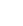 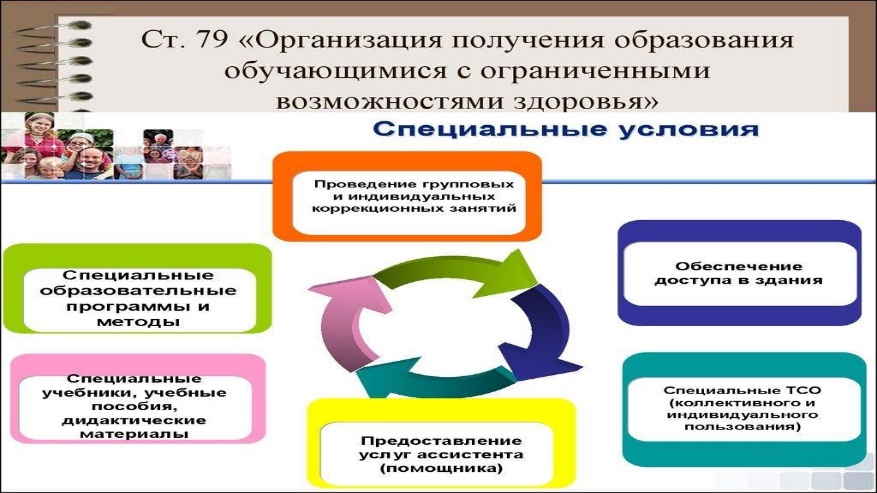 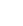 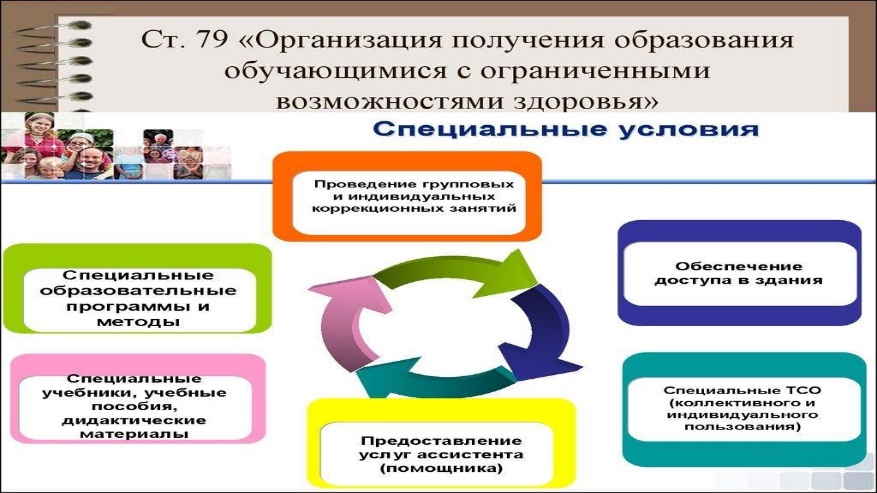 Рис 1. Специальные условия для лиц с ОВЗОбладая особыми образовательными потребностями обучающиеся с инвалидностью и ограниченными возможностями здоровья должны иметь выбор в построении индивидуальной траектории обучения с целью интеграции в инклюзивную образовательную систему обучения. Социальные и образовательные потребности обучающихся с инвалидностью и ограниченными возможностями во многом связаны с особенностью предшествующего учебного опыта и развития отдельных социально-коммуникативных качеств. Эксклюзивный учебный опыт,  вследствие, например, семейного обучения, обучения интернатного типа, может создавать препятствия для социальной адаптации к процессу обучения в составе академической группы, члены которой не обладают ограничениями.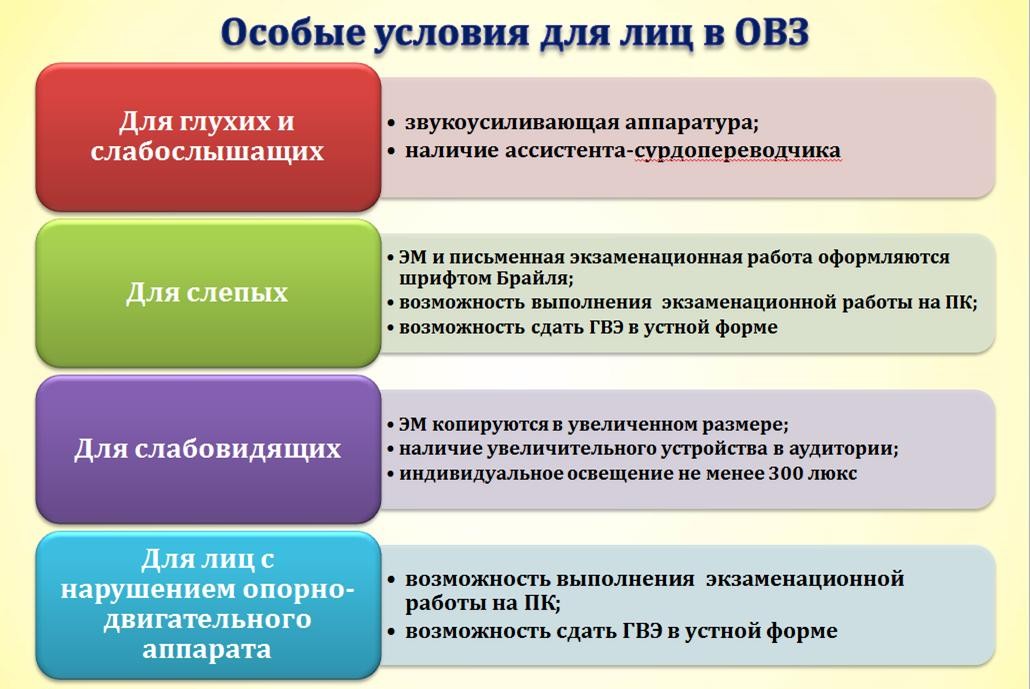 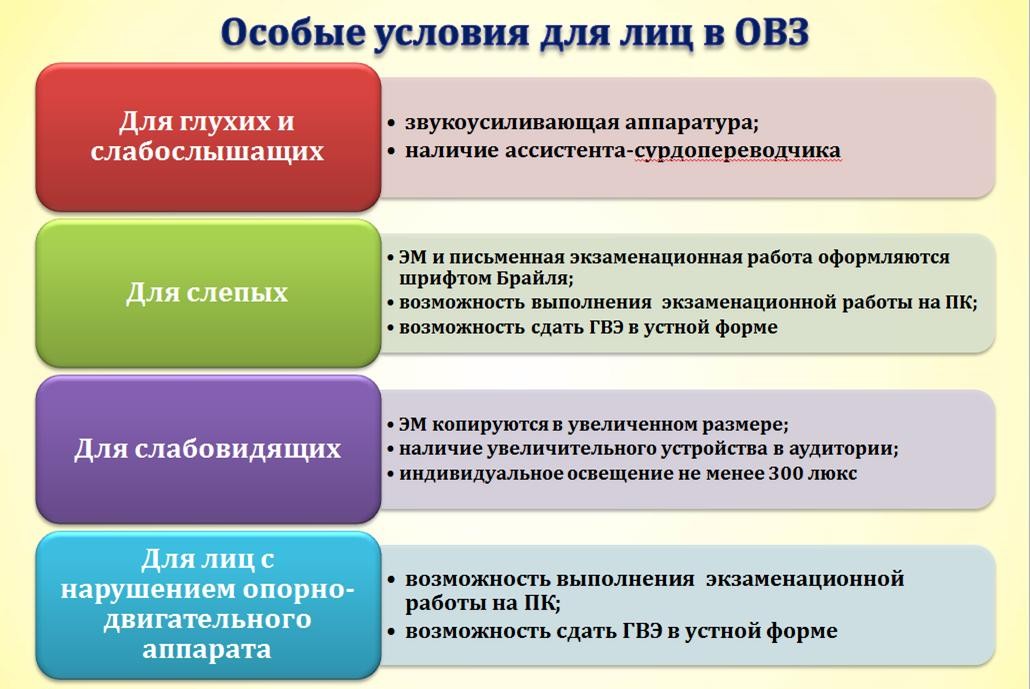 Рис 2. Особые условия для лис с ОВЗДва направления адаптации, которые могут как применяться по отдельности, так и в комплексе:-	Освоение дополнительных компетенций для интеграции в систему обучения. Осуществляетсяза счет введения дополнительно к учебному плану адаптационных моделей.-	Создание специальных условий обучения за счет специального дополнения кадрового, учебно-методического, материально-технического и инфраструктурного обеспечения образовательного процесса, приспособляемости социокультурной среды образовательного учреждения.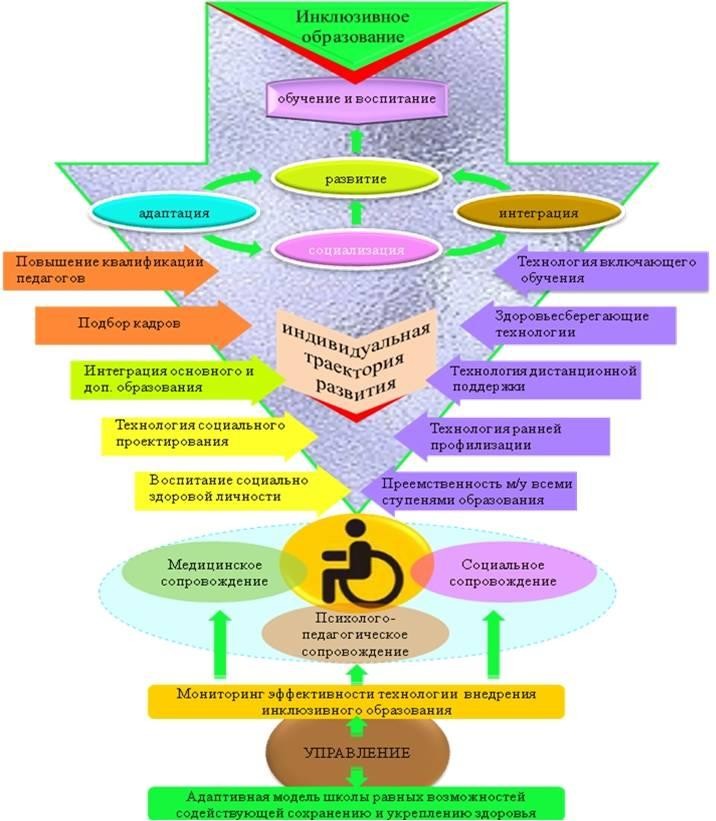 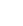 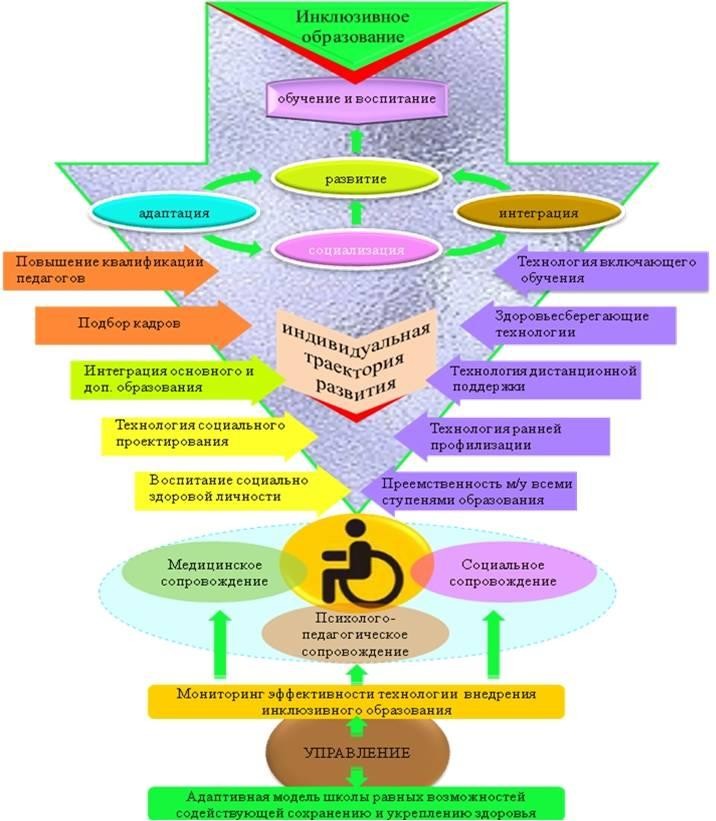 Рис 4. Индивидуальная траектория развитияВ процессе обучения по учебным дисциплинам, установленным учебным планом применяются такие активные методики, как 1) технология накопления и систематизации информации (портфолио), 2) технология самопрезентации; 3) технология поиска информации; 4) методы проблемного обучения, 5)	методы активного обучения; 6) методы интерактивного обучения; 7) методы интенсивного обучения.Важным приемом является системность и доступность индивидуального консультирования по результатам текущего контроля успеваемости в рамках балльно-рейтинговой системы оценки успеваемости обучающихся по учебной дисциплине. Преподаватель устанавливает периодичность индивидуальных консультаций, в том числе в форме дополнительных учебных занятий, цель которых заключается в отработке учебных заданий, по которым обучающийся демонстрирует результаты, ниже среднего значения по учебной группе. При этом используются педагогические методики, отличные от примененных ранее в пределах общих учебных занятий.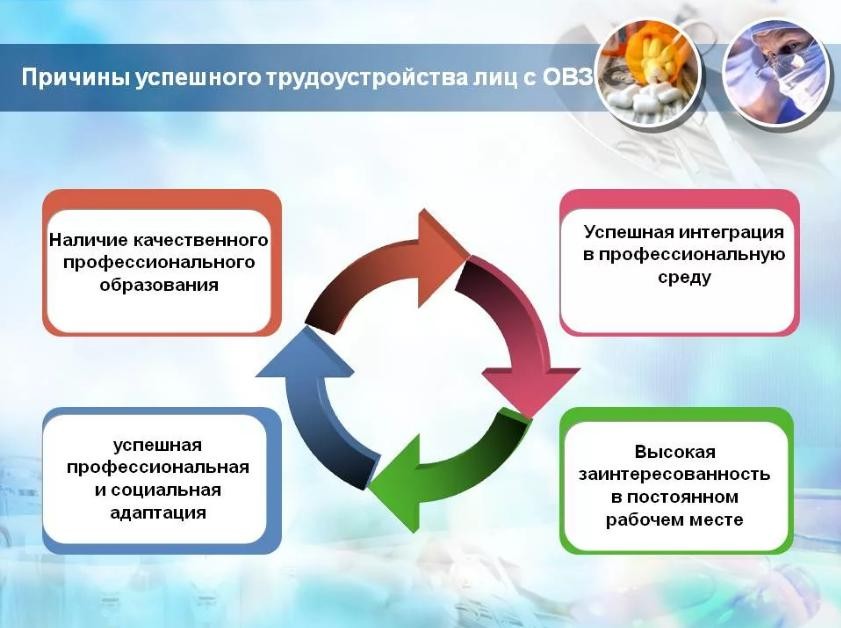 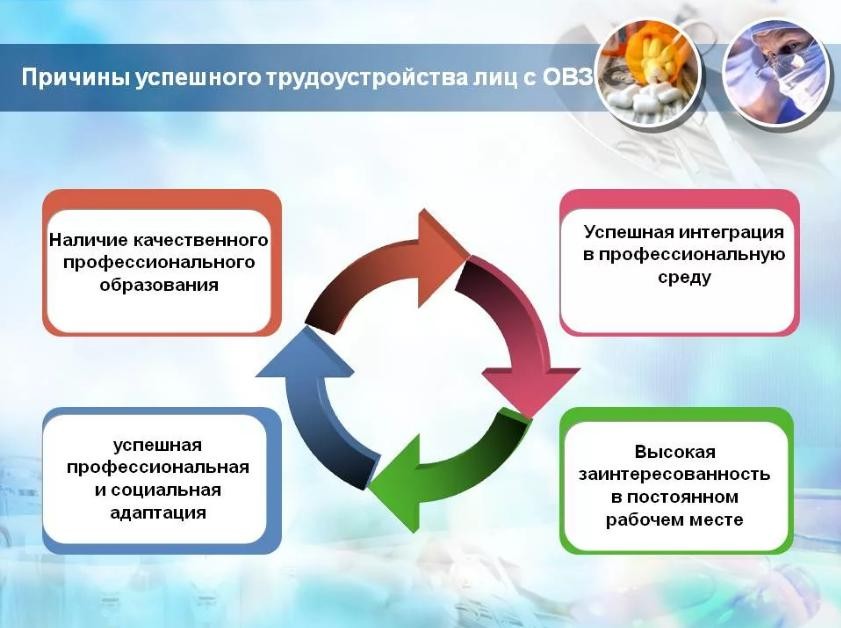 Рис 5. Причины успешного трудоустройства лиц с ОВЗРАЗДЕЛ 2. ДЕМОНСТРАЦИОННЫЙ ЭКЗАМЕН2.1 Общие положения о демонстрационном экзаменеЗадачи опережающего развития системы среднего профессионального образования, связанные с переходом России на путь «новой индустриализации» и импортозамещения определяют новые подходы к разработке образовательных программ, механизмам оценки и мониторинга качества подготовки рабочих кадров с учетом актуальных международных стандартов. Современные механизмы внешней оценки профессиональных компетенций дают возможность определить направления совершенствования деятельности конкретной образовательной организации с целью соответствия лучшим мировым образцам подготовки профессиональных кадров. В послании Федеральному Собранию 4 декабря 2014 года Президентом Российской Федерации дано поручение, направленное на развитие системы подготовки рабочих кадров: «К 2020 году как минимум в половине колледжейРоссии подготовка по 50 наиболее востребованным и перспективным рабочим профессиям должна вестись в соответствии с лучшими мировыми стандартами и передовыми технологиями…». Во исполнение указанного поручения распоряжением Правительства Российской Федерации от 03.03.2015 года № 349-р утвержден комплекс мер, направленных на совершенствование системы среднего профессионального образования, на 2015 - 2020 годы, в том числе по созданию условий для осуществления подготовки кадров по наиболее востребованным и перспективным профессиям и специальностям в соответствии с лучшими зарубежными стандартами и передовыми технологиями к 2020 году в половине профессиональных образовательных организаций.В соответствии с принятыми мерами, а также планом достижения показателей приоритетного проекта «Образование» по направлению «Подготовка высококвалифицированных специалистов и рабочих кадров с учетом современных стандартов и передовых технологий», численность выпускников образовательных организаций, реализующих программы среднего профессионального образования, продемонстрировавших уровень подготовки, соответствующий стандартам Ворлдскиллс Россия в 2017 году должна составить 2 500 тыс. человек, к 2020 году – 50 000. Во исполнение пункта перечня поручений Президента Российской Федерации от 5 декабря 2014 г. № Пр-2821, пп. 17, 18 комплекса мер, утвержденных распоряжением Правительства Российской Федерации от 03.03.2015 N 349-р, Союзом «Агентство развития профессиональных сообществ и рабочих кадров «Ворлдскиллс Россия» (далее – Союз «Ворлдскиллс Россия) по согласованию с Министерством образования и науки Российской Федерации разработана настоящая Методика организации и проведения демонстрационного экзамена по стандартам Ворлдскиллс Россия (далее – демонстрационный экзамен, экзамен) в рамках государственной итоговой аттестации обучающихся профессиональных образовательных организаций.Нормативно-правовая база:- Федеральный закон от 29.12.2012 года №273-ФЗ «Об образовании в Российской Федерации»,- Перечень поручений по реализации Послания Президента Российской Федерации Федеральному Собранию от 4 декабря 2014 года от 5 декабря 2014 года № Пр-2821,- распоряжение Правительства Российской Федерации от 03 марта 2015 года №349-р «Об утверждении комплекса мер, направленных на совершенствование системы среднего профессионального образования, на 2015-2020 годы»,- паспорт приоритетного проекта «Образование» по направлению «Подготовка высококвалифицированных специалистов и рабочих кадров с учетом современных стандартов и передовых технологий» («Рабочие кадры для передовых технологий»), утвержденный протоколом заседания Президиума Совета при Президенте Российской Федерации по стратегическому развитию и приоритетным проектам от 25 октября 2016 года №9,- приказ Министерства образования и науки Российской Федерации от 16.08.2013 года №968 «Об утверждении порядка проведения государственной итоговой аттестации по образовательным программам среднего профессионального образования».2.2 Организация и проведение демонстрационного экзамена с применением стандартов Ворлдскиллс по компетенции Социальная работаДемонстрационный экзамен проводится с целью определения у студентов и выпускников уровня знаний, умений, навыков, позволяющих вести профессиональную деятельность в определенной сфере и (или) выполнять роботу по конкретным профессии или специальности в соответствии со стандартами Ворлдскиллс Россия.Включение формата демонстрационного экзамена в процедуру государственной итоговой аттестации обучающихся профессиональных образовательных организаций это модель независимой оценки качества подготовки кадров, содействующая решению нескольких задач системы профессионального образования и рынка труда без проведения дополнительных процедур.Прежде всего, соответствующая процедура обеспечивает качественную экспертную оценку в соответствии с международными стандартами, так как в предлагаемой модели экспертное участие, в том числе представителей работодателей требует подтверждения квалификации по стандартам Ворлдскиллс Россия.Выпускники, прошедшие аттестационные испытания в формате демонстрационного экзамена получают возможность:а) одновременно с подтверждением уровня освоения образовательной программы в соответствии с федеральными государственными образовательными стандартами подтвердить свою квалификацию в соответствии с требованиями международных стандартов Ворлдскиллс без прохождения дополнительных аттестационных испытаний,б) подтвердить свою квалификацию по отдельным профессиональным модулям, востребованнымпредприятиями-работодателями и получить предложение о трудоустройстве на этапе выпуска из образовательной организации,в) одновременно с получением диплома о среднем профессиональном образовании получить документ, подтверждающий квалификацию, признаваемый предприятиями, осуществляющими деятельность в соответствии со стандартами Ворлдскиллс Россия.Для образовательных организаций проведение аттестационных испытаний в формате демонстрационного экзамена это возможность объективно оценить содержание и качество образовательных программ, материально-техническую базу, уровень квалификации преподавательского состава, а также направления деятельности, в соответствии с которыми определить точки роста и дальнейшего развития.Предприятия, участвующие в оценке экзамена, по его результатам могут осуществить подбор лучших молодых специалистов по востребованным компетенциям, оценив на практике их профессионольные умения и навыки, а также определить образовательные организации для сотрудничества в области подготовки и обучения персонала.Основные понятия и их определения, сокращения и терминыДля организации и проведения демонстрационного экзамена по стандартам Ворлдскиллс Россия используются и применяются следующие понятия:Государственная итоговая аттестация (ГИА) - форма оценки степени и уровня освоения обучающимися образовательных программ, имеющих государственную аккредитацию.Демонстрационный экзамен - форма оценки соответствия уровня знаний, умений, навыков студентов и выпускников, осваивающих программы подготовки квалифицированных рабочих, служащих, специалистов среднего звена, позволяющих вести профессиональную деятельность в определенной сфере и (или) выполнять роботу по конкретной профессии или специальности в соответствии со стандартами Ворлдскиллс Россия.Комплект оценочных ( контрольно-измерительных ) материалов - совокупность заданий, их спецификации, технических описаний оцениваемых компетенций, критериев и инструментов оценивания, обеспечивающих в целом оценку результатов  выполнения заданий демонстрационного экзамена по стандартом Ворлдскиллс Россия.Центр проведения демонстрационного экзамена по стандартом Ворлдскиллс Россия (Центр проведения демонстрационного экзамена, ЦПДЭ) - организация, располагающая площадкой для проведения демонстрационного экзамена по стандартам Ворлдскиллс Россия (далее площадка проведения демонстрационного экзамена), материально- техническое оснащение которой соответствует требованиям Союза «Ворлдскиллс Россия».Техническое описание (ТО)- документ, определяющий название компетенции, последовательность выполнения задания, критерии оценки, требовония к профессиональным навыкам участников, состав оборудования, компоненты, оснастку, основное и дополнительное оборудование, требования по нормам охраны труда и технике безопасности , разрешенные и запрещенные к использованию материалы и оборудование.Инфраструктурный лист (ИЛ)- список необходимых материалов и оборудования для проведения демонстрационного экзамена по определенной компетенции по стандартом Ворлдскиллс Россия.Эксперт - лицо, подтвердившее знания, умения и навыки по какой-либо компетенции в соответствии с требованиями Союза «Ворлдскиллс Россия (сертифицированный эксперт Ворлдскиллс), а также лицо, прошедшее специализированную программу обучения, организованную Союзом «Ворлдскиллс Россия и имеющее свидетельство о праве проведения демонстрационного экзамена, корпоративных и региональных чемпионатов по стандартом Ворлдскиллс Россия.Главный эксперт на площадке (Главный эксперт) - эксперт, определенный в соответствии с порядком, установленным Союзом «Ворлдскиллс Россия ответственным по организации и проведению демонстрационного экзамена на определенной площадке по какой-либо компетенции и наделенный соответствующими полномочиями.Технический эксперт - эксперт, отвечающий за техническое состояние оборудования и соблюдение всеми присутствующими на площадке лицами правил и норм охраны труда и техники безапасности (далее - ОТ и ТБ).Экспертная группа- группа экспертов для оценки выполнения заданий демонстрационного экзамена на площадке по определенной компетенции.eSim - это система мониторинга, сбора и обработки результатов демонстрационного экзамена.ClS (Competition lnformotion System) - это специализированное программное обеспечение для обработки информации во время демонстрационного экзамена. Доступ к системе предоставляется Союзом «Ворлдскиллс Россия по официальному запросу от организаторов экзамена.Основные требования к проведению демонстрационного экзамена по стандартам WorldSkills:- Контрольно-измерительные материалы на основе заданий финала Национального чемпионата «Молодые профессионалы» (WSR) по компетенциям, входящим в ТОП-50 профессий и специальностей,включоя все модули;-	Организация и проведение демонстрационного экзамена сертифицированным экспертомСоюза «Ворлдскиллс Россия»;-	Соответствие площадок проведения требованиям WSR;-	Использование системы оценивания ClS;-	Недопустимость	оценки	выполнений	заданий	экспертами,	представляющими	с экзаменуемым одну образовательную организацию;-	Не допускается проведение экзамена в группах, сформированных из разных учебных групп.-	Количество участников ДЭ должно быть не менее 70 % от количества студентов учебной группы.Оценочные материалы для демонстрационного экзамена по стандартам Ворлдскиллс Россия по компетенции «Социальная работа»Оценочные материалы, разработанные экспертным сообществом Ворлдскиллс в целях организации и проведения демонстрационного экзамена по стандартом Ворлдскиллс Россия по компетенции «Социальная работа» содержат комплекты оценочной документации (далее КОД).КОД 1.1 - комплект с максимально возможным баллом 70 и продолжительностью 8 часов, предусматривающий задание для оценки знаний, умений и навыков по минимальным требованиям Спецификации стандарта компетенции «Социальная работа».1)	Паспорт КОД с указанием:а) перечня знаний, умений и навыков из Спецификации стандарта компетенции «Социальная работа», проверяемых в рамках КОД; б) обобщенной оценочной ведомости;в) количество экспертов, участвующих в оценке выполнения задания (таблица 1);г) списка оборудования и материалов, запрещенных но площадке (при наличии) .2)	инструкцию	по	охране	труда	и	технике безопасности	для	проведения демонстрационного экзамена по стандартам Ворлдскиллс Россия;З) образец задания для демонстрационного экзамена по стандартам Ворлдскиллс Россия;4)	инфраструктурный лист;5)	план проведения демонстрационного экзамена по стандартом Ворлдскиллс Россия с указанием времени и продолжительности роботы участников и экспертов;6)	план застройки площадки для проведения демонстрационного экзамена по стандартам Ворлдскиллс Россия.Таблица 1. Этапы и мероприятия по проведению демонстрационного экзаменаПроведение демонстрационного экзаменаВ день С- 1 (за 1 день до начала экзамена) осуществляется распределение рабочих мест участников но площадке в соответствии с жеребьевкой. Жеребьевка проводится в присутствии всех участников способом, исключающим спланированное распределение рабочих мест или оборудования. Итоги жеребьевки фиксируются отдельным документом.Инструктаж по охране труда и технике безопасности (далее - ОТ и ТБ) для участников и членов Экспертной группы проводится Техническим экспертом под роспись.После распределения рабочих мест и прохождения инструктажа по ОТ и ТБ участником предоставляется время не более 2 часов но подготовку рабочих мест, а также на проверку и подготовку инструментов и материалов ,ознакомление с оборудованием и его тестирование.Участники должны ознакомиться с подробной информацией о регламенте проведения экзамена с обозначением обеденных перерывов и времени завершения экзаменационных заданий / модулей, ограничениях времени и условий допуска к рабочим местам, включая  условия, разрешающие участникам покинуть рабочие место и площадку, информоцию о времени и способе проверки оборудования, информацию о пунктах и графике питания, оказании медицинской помощи, о характере и диапазоне санкций, которые могут последовать в случае нарушения регламента проведения экзамена.Также участники экзамена должны быть проинформированы о том, что они отвечают за безопасное использование всех инструментов, оборудования, вспомогательных материалов, которые они используют на площадке в соответствии с правилами техники безопасности.Участник при сдаче демонстрационного экзамена должен иметь при себе паспорт и полис ОМС. Перед началом экзамена членами Экспертной группы производится проверка но предмет обнаружения материалов, инструментов или оборудования, запрещенного в соответствии с техническим описанием, включая содержимое инструментальных ящиков.Каждому участнику предоставляется время но ознакомление с экзаменационным заданием, письменные инструкции по заданию, а также разъяснения правил поведения и Кодекса этики движения «Молодые профессионалы (WorldSkills Russia) во время демонстрационного экзамена.Экзаменационные задания выдаются участником непосредственно перед началом экзамена. На изучение материалов и дополнительные вопросы выделяется время, которое не включается в общее время проведения экзамена. Если задание состоит из модулей, то члены Экспертной группы обязаны выдавать участникам задание перед началом каждого модуля или действовать согласно техническому описанию. Минимальное время, отводимое в данном случае (модульная работа) на ознакомление с информацией, составляет 15 минут, которые не входят в общее время проведения экзамена. Ознакомление происходит перед началом каждого модуля.К выполнению экзаменационных заданий участники приступают после указания Главного эксперта.В ходе проведения экзамена участникам запрещаются контакты с другими участниками или членами Экспертной группы без разрешения Главного эксперта.Процедура проведения демонстрационного экзамена проходит с соблюдением принципов честности, справедливости и информационной открытости. Вся информация и инструкции по выполнению экзамена от членов Экспертной группы, в том числе с целью оказания необходимой помощи, должны быть четкими недвусмысленными, не дающими преимущество тому или иному участнику. Вмешательство иных лиц, которое может помешать участникам завершить экзаменационное задание, не допускается.Выполненные экзаменационные задания оцениваются в соответствии со схемой начисления баллов, разработанными но основании характеристик компетенций, определяемых техническим описанием. Все баллы и оценки регистрируются в системе CIS.Одно из главных требований при выполнении оценки заданий демонстрационного экзамена это обеспечение отсутствия преимуществ у кого-либо из участников экзамена. В связи с этим, порядок работы Экспертной группы должен быть организован так, чтобы не допустить к оценке роботы студента или обучающегося эксперта, который принимал непосредственное участие в его подготовке или представляет одну с ним образовстельную организацию. Данное условие должно строго контролироваться Главным экспертом, который отвечает за объективность и независимость работы Экспертной группы в целом.Процедура оценивания результатов выполнения экзаменационных заданий осуществляется в соответствии с правилами, установленными для оценки конкурсных заданий региональных чемпионатов «Молодые профессионалы» (WorldSkills Russio), включая использование форм и оценочных ведомостей для фиксирования выставленных оценок и/или баллов вручную, которые в последующем вносятся в систему ClS.Оценка не должна выставляться в присутствии участника демонстрационного экзамена.Схема выставления оценки является основным инструментом соревнований WSR, определяя соответствие оценки Конкурсного задания и WSSS. Она предназначена для распределения баллов по каждому оцениваемому аспекту, который может относиться только к одному модулю WSSS.Основные заголовки Схемы выставления оценки являются критериями оценки. В некоторых соревнованиях по компетенции критерии оценки могут совпадать с заголовками разделов в WSSS; в других они могут полностью отличаться. Как правило, бывает от пяти до девяти критериев оценки, при этом количество критериев оценки должно быть не менее трех. Независимо от того, совпадают ли они с заголовками. Схема выставления оценки должна отражать долевые соотношения, указанные в WSSS.Критерии оценки создаются лицом (группой лиц), разрабатывающим Схему выставления оценки, которое может по своему усмотрению определять критерии, которые оно сочтет наиболее подходящими для оценки выполнения Конкурсного задания. Сводная ведомость оценок, генерируемая CIS, включает перечень критериев оценки. Количество баллов, назначаемых по каждому критерию, рассчитывается CIS. Это будет общая сумма баллов, присужденных по каждому аспекту в рамках данного критерия оценки.Окончательное понимание по измеримым и судейским оценкам будет доступно, когда утверждена Схема оценки и Конкурсное задание. Приведенная таблица содержит приблизительную информацию и служит для разработки Оценочной схемы и Конкурсного задания (таблица 2).Таблица 2. Примерная оценка конкурсного заданияРАЗДЕЛ 3. СОЦИАЛЬНАЯ РАБОТА3.1 Выполнение модулей конкурсного задания по компетенции «Социальная работа»Комплект оценочной документации (КОД) № 1.1 разработан в целях организации и проведения демонстрационного экзамена по компетенции «Социальная работа».Рекомендован для оценки освоения основных профессиональных образовательных программ и их частей, дополнительных профессиональных программ и программ профессионального обучения, а также на соответствие уровням квалификации согласно Таблице 3.Таблица 3. Перечень знаний, умений, навыков в соответствии со Спецификацией стандарта компетенции «Социальная работа» (WorldSkills Standards Specifications, WSSS), проверяемый в рамках комплекта оценочной документации3.2 Модуль 1. Организация приема гражданПервичный контакт с клиентом, важнейшая фаза в общей модели технологии социальной работы. Можно определить три важнейших компонента первичного контакта с клиентом: идеологема взаимодействия, технология взаимодействия.Общие подходы, философию действий на уровне первичного контакта, современные исследователи сформулировали следующим образом:•	при встрече с клиентом необходимо поддерживать его в рассказе о волнующей теме;•	демонстрировать заинтересованность в ситуации клиента, сопровождая взаимодействие эффективными коммуникациями;•	совместно обсуждать ожидания клиента от социального агентства;•	решить, будет ли агентство и социальный работник полезными помощниками в решении проблемы;•	предложить необходимые услуги, которые имеются в агентстве;•	сориентировать клиента в помогающих интервенциях;•	заполнить необходимые документы.Сбор информации осуществляется в ситуации, когда клиент осуществляет презентацию своей проблемы. При этом социальный работник формулирует вопросы, которые даю возможность понять особенности проблемы. Большое внимание уделяется коммуникации, процессу интервьюирования, обращается внимание на поведение, невербальное поведение клиента, аффекты, темп речи, визуальный контакт и т.д.В процессе работы уделяется вопросам, позволяющим идентифицировать клиента  в системе социальных отношений, ролевых позициях, социальных статусах, занятости, а также физического и социально-психологического функционирования клиента.Следующая фаза оценки направлена на понимание ситуации клиента, она является основой для планирования интервенций. На основе профессиональных компетенций социального работника формулируется рабочая гипотеза, позволяющая осмыслить проблемную ситуацию. При этом идентифицируются индивидуальные особенности функционирования клиента в контексте«сильных сторон», потенциальных возможностей, а также стратегий личностного развития. Методик оценки малых и групп семьи имеется достаточно большое количество, также как и на микроуровне, подходы к оценке будут зависеть от теоретической парадигмы, на которой выстраивается концепт оценки. Однако, есть общие подходы, которые характерны для данного уровня.Оценка ситуации на уровне организации и микросоциальной среды осуществляется также в логике последовательных шагов и действий.Время на выполнение модуля – 2 часа (120 минут), включая время написания плана - 15 минут и подготовку - 5 минут.Инструкции для участников.Для составления плана одного модуля используйте одну страницу, пишите план в течение 15минут. Вы можете перечитать план в течение 5 минут, данных, представленных на ознакомление.Когда вы приступите к демонстрационному экзамену, пожалуйста, отдайте план экспертам.Укажите в плане фамилию, имя и образовательное учреждение.Выполнение.В начале выполнения модуля задания ДЭ у вас есть 5 минут для ознакомления с обстановкой. Внимательно прочитайте описание ситуации. Выполняйте задания, которые указаны в описании.Данная ситуация приближена к реальной, действуйте в ситуации, как в реальной рабочейобстановке. Время на выполнение модуля – 2 часа (120 минут), включая время подготовки 5 минут.3.3 Модуль 2. Подготовка и проведение профилактической беседы с получателями социальных услугСовременное состояние проблемы превентивности в социальной работе характеризуется тем, что в ходе исследований накоплены знания, позволяющие определить эффективное предупреждающее вмешательство.Тем не менее в современной России социальная работа чаще напоминает реакции на уже возникшие и получившие распространение аномалии. Социальный работник призван содействовать, с одной стороны, эффективной адаптации клиента в социуме, с другой стороны - процессу очеловечивания этого социума, преодолению его отчужденности от забот реальных людей.На создание благоприятной обстановки, способствующей профилактической деятельности, могут прямо или косвенно влиять многие факторы.Индивидуальная беседа является одним из наиболее действенных методов в процессе изучения личности, так как позволяет установить прямой контакт, получить информацию о субъективном мире, о мотивах деятельности и поведения. Как правило, индивидуальной беседой завершается комплексное обследование качеств личности.Цель беседы - проверка и уточнение в непосредственном общении с собеседником ряда неясных для специалиста вопросов, возникших в ходе изучения проблем гражданина.Беседа позволяет мысленно моделировать любые нужные специалисту ситуации для того, чтобы выявить устойчивость мотивов и других субъективных состояний собеседника.Искусство использования метода беседы состоит в том, чтобы знать, о чем спрашивать и как спрашивать. При соблюдении требований беседа позволяет получить не менее надежную, чем при наблюдении или при анализе документов информацию о событиях прошлого, настоящего или будущего.Социальная профилактика является одной из основных процедур процесса технологизации социальной работы. Ее применение позволяет минимизировать усилия и затраты специалистов различных социальных служб, направленные на изменение к лучшему ситуации в сфере социальной защиты. Объектом социально-профилактического воздействия может выступать не только лицо, например, склонное к конфликтности или заниженной самооценке, но и определенное социальное явление (рост безработицы, увеличение правонарушений в подростковой среде и др.). Существующая система методов социальной профилактики призвана снизить риск возникновения девиаций, уменьшить масштабы семейного неблагопо­лучия и других негативных процессов в социальном функционировании личности и общества.В определенной мере в социальной профилактике нуждается все население. Однако есть и приоритетные направления ее применения, имеются категории населения, нуждающиеся в ней в большей мере. К таким социальным группам можно отнести детей, подростков, инвалидов, пожилых, лиц, отличающихся асоциальным образом жизни, испытывающих временные трудности и др. С учетом социального положения, статуса данных категорий населения, а также потребностей общества в предотвращении многих социальных проблем и строится профилактическая работа.Время на выполнение модуля – 3 часа (180 минут), включая время написания плана - 15 минут и подготовку - 5 минут.Инструкции для участников.Для составления плана одного модуля используйте одну страницу, пишите план в течение 15 минут. Вы можете перечитать план в течение 5 минут, данных на ознакомление. Когда вы приступите к демонстрационному экзамену, пожалуйста, отдайте план экспертам. Укажите в плане фамилию, имя и образовательное учреждение.Выполнение.В начале выполнения модуля задания ДЭ у вас есть 5 минут для ознакомления с обстановкой. Внимательно прочитайте описание ситуации. Выполняйте задания, которые указаны в описании. Данная ситуация приближена к реальной, действуйте в ситуации, как в реальной рабочей обстановке. Время на выполнение модуля – 3 часа (180 минут), включая время подготовки 5 минут.3.4 Модуль 3. Решение ситуационных задачСоциальное консультирование - одно из направлений профессиональной деятельности, в ходе которого специалист по социальной работе помогает клиенту понять суть его трудной жизненной ситуации и предлагает различные варианты ее решения.Супервизия в технологиях социальной работы является методом профессионального консультирования. Супервизор и супервизируемый несут взаимную ответственность за создание комплекса формирующих (улучшение навыков и знаний), нормативных (повышение ответственности и гарантий качества) и тонизирующих (облегчение коллегиальных и поддерживающих отношений) взаимодействий в супервизии.Нормативная супервизия состоит из индивидуальных встреч, наблюдения за оказанием услуг клиенту, формальной оценки, обзора записей клиента и поведенческих срезов. Тонизирующая супервизия состоит из групповых встреч супервизии, обсуждения случаев, определения решений практических проблем. Формирующая супервизия состоит из непрерывного образования.Право на социальное обеспечение каждого человека закреплено в ст. 7 Конституции, где провозглашено, что Российская Федерация является социальным государством, политика которого направлена на создание условий, обеспечивающих достойную жизнь и свободное развитие человека.При этом в рамках социальной политики в России охраняются труд и здоровье людей, устанавливается гарантированный минимальный размер оплаты труда, обеспечивается государственная поддержка семьи, материнства, отцовства и детства, инвалидов и пожилых граждан, развивается система социальных служб, устанавливаются государственные пенсии, пособия и иные гарантии социальной защиты.Социальное обслуживание граждан - деятельность по предоставлению социальных услуг гражданам.Гражданин признается нуждающимся в социальном обслуживании в случае, еслисуществует хотя бы одно из следующих обстоятельств:•	полная или частичная утрата способности к самообслуживанию, самостоятельному передвижению, обеспечению основных жизненных потребностей в силу заболевания, травмы, возраста или наличия инвалидности;•	наличие в семье инвалида или инвалидов, нуждающихся в постоянном постороннем уходе;•	наличие ребенка или детей, испытывающих трудности в социальной адаптации;•	невозможность обеспечения ухода за инвалидом, ребенком, детьми, а также отсутствие попечения над ними;•	насилие в семье или внутрисемейный конфликт, в том числе с лицами с наркотической или алкогольной зависимостью, имеющими пристрастие к азартным играм, лицами или страдающими психическими расстройствами;•	отсутствие определенного места жительства;•	отсутствие работы и средств к существованию;•	наличие иных обстоятельств, которые на региональном уровне признаны ухудшающими или способными ухудшить условия жизнедеятельности граждан.Время на выполнение модуля – 3 часа (180 минут), включая время написания плана - 15 минут и подготовку - 5 минут.Инструкции для участников.Для составления плана одного модуля используйте одну страницу, пишите план в течение 15 минут. Вы можете перечитать план в течение 5 минут, данных на ознакомление. Когда вы приступите к демонстрационному экзамену, пожалуйста, отдайте план экспертам. Укажите в плане фамилию, имя и образовательное учреждение.Выполнение.В начале выполнения модуля задания ДЭ у вас есть 5 минут для ознакомления с обстановкой. Внимательно прочитайте описание ситуации. Выполняйте задания, которые указаны в описании. Данная ситуация приближена к реальной, действуйте в ситуации, как в реальной рабочей обстановке. Время на выполнение модуля – 3 часа (180 минут), включая время подготовки 5 минут.3.5 Критерии оценки компетенции «Социальная работа»Экспертная оценка лежит в основе соревнований WSR. По этой причине она является предметом постоянного профессионального совершенствования и тщательного исследования. Накопленный опыт в оценке будет определять будущее использования и направление развития основных инструментов оценки, применяемых на соревнованиях WSR: схема выставления оценки, конкурсное задание и информационная система чемпионата (ClS) .Judgment-аспекты(судейская оценка) заключается в следующем:При принятии решения используется шкала О-З. Для четкого и последовательного применения шкалы судейское решение должно приниматься с учетом эталонов для сравнения (критериев) для подробного руководства по каждому аспекту шкалы 0-3,где:0: исполнение не соответствует отраслевому стандарту; 1: исполнение соответствует отраслевому стандарту;2: исполнение соответствует отраслевому стандарту и в некоторых отношениях превосходит его;З: исполнение полностью превосходит отраслевой стандарт и оценивается как отличное.Каждый аспект оценивают три эксперта, каждый эксперт должен произвести оценку, после чего происходит сравнение выставленных оценок. В случае расхождения оценок экспертов более чем на 1 балл, экспертам необходимо вынести оценку данного аспекта на обсуждение и устранить расхождение.Измеримая оценка (объективная оценка) каждого аспекта осуществляется тремя экспертами. Если не указано иное, будет присуждена только максимальная оценка или ноль баллов. Если в  рамках какого-либо аспекта возможно присуждение оценок ниже максимальной, это описывается в Схеме оценки с указанием измеримых параметров.Окончательное понимание по измеримым и судейским оценкам будет доступно, когда утверждена Схема оценки и Конкурсное задание. Приведенная таблица содержит приблизительную информацию и служит для разработки Оценочной схемы и Конкурсного задания.Оценка Конкурсного задания будет основываться на следующих критериях (модулях):Модуль А. Организация приема гражданУчастнику необходимо собрать первичную информацию в процессе беседы с гражданином, обратившимся в организацию социального обслуживания. На основании полученной первичной информации заполнить индивидуальную программу предоставления социальных услуг (ИППСУ) в части наименования социальных услуг и их поставщиков.Эксперты оценивают последовательность, правильность, качество выполнения работы в соответствии с конкурсным заданием.Модуль В. Подготовка и проведение профилактической беседы с получателями социальных услугУчастнику  необходимо  разработать  план  и  тезисы  беседы  с целевой группой	с учетом ее характеристики, а также подготовить информационное сопровождение беседы в виде компьютерной презентации.Эксперты оценивают последовательность, правильность, качество выполнения работы в соответствии с конкурсным заданием.Модуль С. Решение ситуационных задачУчастнику необходимо найти решение проблемных ситуаций по работе с получателем социальных услуг применяя знания нормативно-правовой документации, технологий социальной работы и технологии профессиональной коммуникации.Эксперты оценивают последовательность, правильность, качество выполнения работы в соответствии с конкурсным заданием.Таблица 6. Критерии и аспекты оцениванияРАЗДЕЛ 4. Реализация программы психолого-педагогического сопровождения обучающихся в период подготовки к демонстрационному экзамену4.1. Современные педагогические технологии в профессиональной сфере  Учебный процесс, опирающийся на использование интерактивных методов обучения, организуется с учетом включенности в процесс познания всех студентов группы без исключения. Совместная деятельность означает, что каждый вносит свой особый индивидуальный вклад, в ходе работы идет обмен знаниями, идеями, способами деятельности. Организуется индивидуальная, парная и групповая работа, используется проектная работа, ролевые игры, осуществляется работа с документами и различными источниками информации. Интерактивные методы основаны на принципах взаимодействия, активности обучаемых, опоре на групповой опыт, обязательной обратной связи. Создается среда образовательного общения, которая з\характеризуется открытостью, взаимодействием участников, равенством их аргументов, накоплением совместного знания, возможность взаимной оценки и контроля.Ведущий (преподаватель, тренер) вместе с новыми знаниями ведет участников обучения к самостоятельному поиску. Активность преподавателя уступает место активности студентов, его задачей становится создание условий для их инициативы.  Преподаватель отказывается от роли своеобразного фильтра, пропускающего через себя учебную информацию, и выполняет функцию помощников в работе, одного из источников информации. Поэтому интерактивное обучение призвано изначально применяться в интенсивном обучении достаточно взрослых обучающихся. Интерактивные методы могут применяться при организации следующей работы со студентами:- организация тематических занятий,- организация временных творческих коллективов при работе над учебным проектом,- формирование портфолио студента,- организация дискуссий и обсуждений спорных вопросов, возникших в коллективе,- для создания образовательных ресурсовСовременная педагогика богата целым арсеналом интерактивных подходов, среди которых можно выделить следующие:- работа в малых группах;- творческое задание;- обучающие игры (ролевые игры, имитации, деловые игры);- использование общественных ресурсов (приглашение специалиста, экскурсии);- социальные проекты и другие внеаудиторные методы обучения (соревнования, интервью, фильмы, выставки, спектакли);- изучение и закрепление нового материала (интерактивная лекция, работа с наглядными пособиями, видео- и аудиоматериалами, «обучающийся в роли преподавателя», «каждый учит каждого»);- тестирование;- разминка;- обратная связь;- дистанционное обучение;- дистанционное обучение;- обсуждение сложных и дискуссионных вопросов и проблем (займи позицию, школа мнений);- разрешение проблем (Дерево решений, мозговой штурм, лестницы и змейки, анализ казусов);- тренинги.Виды деятельности:-	семинары, мастер-классы с экспертами системы профессионального образования и работодателями системы социального обслуживания населения (ДТСЗН г.Москвы) ;-	повышение квалификации специалистов по актуальным вопросам реализации социального обслуживания населения, в т.ч. цифровизации; совершенствование содержания обучения студентов СПО по специальности "Социальная работа» современные технологии обучения студентов СПО по специальности «Социальная работа»;-	анализ профессиональных стандартов в сфере социальной работы (выступление разработчика);-	независимая оценка квалификации (выступление члена совета по профессиональным квалификациям в сфере безопасности труда, социальной защиты и занятости населения);-	профессионально-общественная аккредитация образовательных программ (выступление эксперта по профессионально-общественной аккредитации);-	организация конкурсных мероприятий по направлению "Социальная работа" (выступление организаторов всероссийских конкурсных мероприятий для студентов по компетенции «Социальная работа» - «Абилимпикс», «Worldskills», «Я-профессионал», Всероссийская студенческая олимпиада по социальной работе).4.2  «Страхи и стресс – мои враги на экзамене»Актуальность психологической подготовки к демонстрационному экзамену - трудно недооценить. Это связано и с тем, что любой экзамен является стрессовой ситуацией, и с тем, что демонстрационный экзамен появился сравнительно недавно и такая форма проведения экзамена для многих обучающихся является непривычной и пугающей. Все это привело к необходимости создания тренинговой программы, позволяющей помочь студенту более эффективно подготовиться к экзамену и справиться со страхами, стрессом и бесконечным волнением.Под психологической готовностью к сдаче демонстрационного экзамена подразумевается сформированность у обучающегося психологических свойств и социальных компетенций (психофизиологической, личностной технологической, мотивационной, самооценочной), без которых невозможна успешная сдача экзаменов. Такое определение психологической готовности студентов к сдаче экзамена позволяет работать сразу над тремя задачами, традиционно стоящими перед педагогами-психологами образовательного учреждения:• просвещение;• мониторинг изменений;• занятия с элементами тренинга.Их решение обеспечит комплексное психологическое сопровождение студентов, сдающих демонстрационный экзамен. Данный курс является ускоренной комплексной программой занятий по сопровождению выпускников при подготовке к демонстрационному экзамену.Цель: отработка стратегии и тактики поведения в период подготовки к демонстрационному экзамену; преодоление внутренних страхов; обучение навыкам саморегуляции, самоконтроля; повышение уверенности в себе, в своих силах.Методы: групповая дискуссия, игровые методы, медитативные техники.Задачи:Повышение сопротивляемости стрессу, отработка навыков уверенного поведения.Развитие эмоционально-волевой сферы, развитие чувства эмпатии, внимания к себе и доверия к окружающим.Развитие навыков самоконтроля с опорой на внутренние резервы.Помощь в осознании собственной ответственности за поступки, в анализе своих установок.Обучение навыкам конструктивного взаимодействия.Условия проведения: класс или любое другое просторное, хорошо освещенное помещение. Входная и выходная диагностика: Анкета «Готовность к демонстрационному экзамену» (проводится на первом и последнем занятии программы) (Приложения).4.3 Программа по подготовке обучающихся к демонстрационному экзамену по компетенции Социальная работаДанная программа может быть использована в рамках профессиональной подготовки студентов в целях профессиональной подготовки  обучающихся к сдаче демонстрационного экзамена по специальности 39.02.01 Социальная работа.Цель: формирование у обучающихся профессиональных знаний, умений и практического опыта по специальности 39.02.01 Социальная работа в соответствии с ФГОС среднего профессионального образования по специальности 39.02.01 Социальная работа” (утв. приказом Министерства образования и науки РФ от 12 мая 2014 г. № 506).Задача: сформировать общие и профессиональные компетенции по направлению специалист по социальной работеВ содержание курса входят профессиональные модули и междисциплинарные курсы (таблица 7): 1. ПМ.01	Социальная работа с лицами пожилого возраста и инвалидами- МДК.01.01. Социально-правовые и законодательные основы социальной работы с пожилыми и инвалидами - МДК.01.02. Психология и андрогогика лиц пожилого возраста и инвалидов - МДК.01.03. Технологии социальной работы с пожилыми и инвалидами - МДК.01.04. Социальный патронат лиц пожилого возраста и инвалидовиметь практический опыт: диагностики трудной жизненной ситуации и профилактики возникновения новых ТЖС; осуществления социального патроната; создания необходимых условий для адаптации лиц пожилого возраста и инвалидов к существующим реалиям жизни и их реабилитации; координации работы по социально-бытовому обслуживанию клиента; уметь: анализировать медико-социальные условия жизни лиц пожилого и старческого возраста; пользоваться нормативными документами разного уровня для осуществления правовой защиты граждан старшего поколения; выявлять людей старшего поколения, инвалидов, нуждающихся в социальной помощи и услугах; оказывать социальную помощь отдельным лицам, семьям старшего поколения, инвалидам путем поддержки, консультирования, реабилитации, др. видов адресной помощи и социальных услуг; активизировать потенциал собственных сил и возможностей пожилого человека, инвалида; осуществлять профессиональную деятельность с позиции «рядом с клиентом»; знать: нормативно-правовое обеспечение социальной работы с пожилыми и инвалидами и нормы их правовой защиты; основные медико-социальные, социально-правовые, социально-психологические, социально-педагогические проблемы лиц пожилого возраста и инвалидов; особенности оказания различных видов социальной помощи лицам пожилого возраста и инвалидам; структуры, способные оказать помощь в преобразовании ситуации лицам пожилого возраста и инвалидам.2. ПМ.02	Социальная работа с семьей и детыми- МДК.02.01. Социально-правовая и законодательная основы социальной работы с семьей и детьми - МДК.02.02. Возрастная психология и педагогика, семьеведение -  МДК.02.03. Технология социальной работы с семьей и детьми - МДК.02.04. Социальный патронат различных типов семей и детейиметь практический опыт: диагностики трудной жизненной ситуации и профилактики возникновения новых ТЖС у различных типов семей и детей, осуществления их социального патроната; создания необходимых условий для адаптации к существующим реалиям жизни, реабилитации, координации работы по преобразованию ТЖС в семье и у детей; уметь: пользоваться нормативными документами, законодательными актами в профессиональной деятельности; выявлять семьи и детей, нуждающихся в социальной помощи, социальной защите; собирать и анализировать информацию, выявлять проблемы семей; оказывать социальную помощь отдельным категориям семей, женщинам и детям путем поддержки, консультирования, реабилитации, др. видов адресной помощи и социальных услуг; осуществлять профессиональную деятельность с позиции «рядом с клиентом»; выявлять важнейшие взаимосвязи семьи с обществом и государством; профессионально строить взаимоотношения с членами семьи; планировать и осуществлять процесс социальной работы с целью преобразования ТЖС в семье; анализировать результаты своей деятельности; осуществлять контроль качества предоставляемых услуг; знать: цели и главные принципы государственной семейной политики на федеральном и региональном уровнях; структуру государственных органов, реализующих семейную политику; основные задачи социальной защиты; варианты социального обслуживания семьи; нормативно-правовое обеспечение, регламентирующее деятельность специалиста по социальной работе с семьей и детьми; типы социальной службы для семьи и детей; внешние и внутренние факторы, влияющие на состояние семьи; категории семей социального риска; основные социальные проблемы семей различных категорий; критерии социальной незащищенности семей; формы социальной работы с семьями; роль социального работника в решении проблем семьи; особенности медико-социального патронажа семьи и детей; учреждения и организации, способные оказать помощь в преобразовании ситуации семьи.3. ПМ.03 Социальная работа с лицами из групп риска, оказавшимися в ТЖС- МДК.03.01. Нормативно-правовая основа социальной работы с лицами из групп риска - МДК.03.02. Технологии социальной работы с лицами из групп риска - МДК.03.03. Социальный патронат лиц из групп рискаиметь практический опыт: диагностики ТЖС и профилактики возникновения новых ТЖС у лиц из групп риска, осуществления их социального патроната; создания необходимых условий для адаптации к существующим реалиям жизни, реабилитации, координации работы по преобразованию ТЖС у лиц из групп риска (лиц без определенного места жительства; мигрантов; безработных; молодежи; осужденных, детей, оказавшихся в ТЖС; лиц, страдающих психическими заболеваниями и членов их семей; с членами семей лиц, инфицированных ВИЧ; наркозависимыми и членами их семей; военнослужащими и членами их семей; безнадежно и тяжелобольными); уметь: выявлять лиц, относящихся к социально незащищенным категориям населения; строить взаимоотношения с лицами из групп риска в конкретной ситуации; проводить анализ ТЖС лиц из групп риска; определять учреждения и организации, способные помочь в преобразовании ситуации, и строить с ними взаимодействие; осуществлять профессиональную деятельность по преобразованию ситуации клиента; анализировать информацию и планировать пути решения этих проблем в конкретных условиях; анализировать и корректировать свою работу; знать: основные законодательные акты и нормативные документы, регулирующие работу с лицами из групп риска; особенности проблем каждой категории лиц из групп риска; специфику работы с лицами из групп риска, попавшими в ТЖС; особенности региональной системы социальной работы с данными категориями граждан; организации и учреждения, способные помочь в преобразовании ситуации.Таблица 7. Учебный план курсаЗАКЛЮЧЕНИЕВ современном мире все чаще используются компьютерных технологий практически во всех сферах человеческой деятельности. Открывшиеся возможности нашли свое отражение и в педагогике. С каждым годом разрабатываются различные средства для управления и организации образовательной деятельности. Одним из таких средств является разработка методических указаний и программы для подготовки к демонстрационному экзамену.В рамках промежуточной аттестации были разработаны задания для проведения демонстрационного экзамена в ГБПОУ «Нижегородский Губернский колледж» и курсы по подготовке демонстрационному экзамену. При выполнении данной работы были решены следующие задачи: 1. Проанализирована литература, интернет-источники и нормативно-правовая документация с целью выявления требований, предъявляемых к заданиям в соответствии со стандартами WorldSkills.2. Сформирована структура и содержание методического сопровождения, необходимого для подготовки к демонстрационному экзамену.3. Составлены индивидуальные задания для проведения демонстрационного экзамена.4. Разработан курс лекций по компетенции Социальная работа.5. Разработаны практические задания для подготовки к демонстрационному экзамену.6. Созданы курсы на платформе Moodle.7. Скорректирована работа по ПМ.01 Обеспечение реализации прав граждан в сфере социальной защиты населения и пенсионного обеспечения. СПИСОК ЛИТЕРАТУРЫ1. Башанова К. А. Внедрение демонстрационного экзамена по стандартам WorldSkills в учебный процесс СПО [Текст] / К. А. Башанова, Т. А. Громова, Е. В. Селюн // Решетневские чтения. — 2017. — № 21. — С. 663–664.2. Видение и миссия Worldskills [Электронный ресурс]. — Режим доступа: https://www.worldskills.org/about/worldskills/.3. Войтович И. К. Создание электронных образовательных ресурсов на основе сервисов Google [Текст] / И. К. Войтович // Многоязычие в образовательном пространстве. — 2014. — № 9. — С. 136–138.4. Главная страница WorldSkills Russia [Электронный ресурс]. — Режим доступа: http://worldskills.ru/.5. Методика организации и проведения демонстрационного экзамена по стандартам Ворлдскиллс Россия [Электронный ресурс]. — Режим доступа: http://pkgodovikov.mskobr.ru/files/prilozhenie-n1-metodika.pdf.6. Павлова О. А. Демонстрационный экзамен: приоритеты образовательной политики в СПО и новая реальность для образовательных организаций [Текст] / О. А. Павлова // Дополнительное профессиональное образование в стране и мире. — 2016. — № 5–6. — С. 27–28.7. Портфолио как альтернативный способ оценивания [Электронный ресурс]. — Режим доступа: https://sites.google.com/site/portfolioftip/ ocenivanie-obrazovatelnyh-dostizenij-skolnikov-1.8. Резник А. С. Компетентностно-ориентированный подход как основа реализации ФГОС СПО на примере Судомеханического техникума [Текст] / А. С. Резник. — Москва: Мастерство, 2017. — С. 2–6.9. Санникова С. В. Компетентностная модель специалиста в системе профессиональной подготовки [Текст] / С. В. Санникова // Вестник ЮжноУральского государственного университета. — 2013. — № 15. — С. 65–68.10. Семушина Л. Г. Содержание и технологии обучения в средних специальных учебных заведениях [Текст]: учебное пособие / Л. Г. Семушина, Н. Г. Ярошенко. — Москва: Мастерство, 2015. — 272 с.11. Скамницкий А. А. Модульно-компетентностный подход и его реализация в среднем профессиональном образовании [Текст] / А. А. Скамницкий. — Москва: Меркурий, 2016. — 276 с.12. Приказ Министерства образования и науки РФ от 12 мая 2014 г. N 506 «Об утверждении федерального государственного образовательного стандарта среднего профессионального образования по специальности 39.02.01 Социальная работа».ПРИЛОЖЕНИЯЗАНЯТИЕ 1Тема: «Группа-моя поддержка»Цель тренинга: снятие эмоционального напряжения, посредством группового взаимодействия, сформировать хороший психологический климат с помощью сотрудничества и взаимопомощи внутри группы. Повышение тонуса группы.Проведение входной диагностики перед началом занятия.1. Упражнение «Знакомство» (7-10 мин.)Цель: абстрагирование от реальных – социальных ролей.Материалы: бейджики, ручки.Ход упражнения.Участники создают роль (желательно абстрагированную от привычной жизни). Придумывают имена, в соответствии с которыми к ним будут обращаться на протяжении всего тренинга. Затем, по очереди, каждый участник группы знакомится с остальными, в соответствии с приятной ролью.Вопросы для обсуждения:Легко ли вам было выполнять это упражнение?Ваши впечатления по проведенному упражнению?Не запутывались ли вы в ходе выполнения задания?2. Упражнение «Невербальное общение» (5-10мин.)Цель: настроить участников на активное выполнение заданий, тренировка навыков образного выразительного сообщения, развитие способностей к групповому творчеству.Материалы: нетИнструкции: Все участники становятся по кругу (спиной в круг). «Пусть кто-нибудь из вас задумает любой предмет, который мы будем невербально передавать по кругу. Предмет должен быть таким, который в реальности можно передавать друг другу». Тренер ждет, пока возникнет идея предмета, просит участника, задумавшего предмет, не называть его вслух и дает ему время подготовиться к передаче (1 – 2 минуты).Ход упражнения: «Итак, сейчас первый участник передаст свой предмет соседу слева. При этом он, а затем и все мы будем пользоваться только невербальными средствами, а тот, кому предмет передается, должен понять, какой предмет он получил. Получивший предмет, в свою очередь, передает его своему соседу слева и т.д. Таким образом, предмет будет двигаться по внешнему кругу против часовой стрелки и в итоге должен вернуться к Евгению, если все будут внимательны и не допустят каких-либо преобразований предмета. К этому моменту все участники будут стоять лицом в круг, так как каждый, передав предмет, может повернуться лицом в круг. Давайте начнем».После того как предмет возвратится к отправителю, тренер, двигаясь от последнего, но теперь уже по часовой стрелке (в обратном направлении), спрашивает всех по очереди, что каждый получал, а что передавал.Для усложнения упражнения и повышения активности, а также для того, чтобы получить больше материала для обсуждения, можно предложить одновременно начать передачу своих предметов трем участникам группы, стоящим примерно на равном расстоянии друг от друга в разных местах круга. При обсуждении внимание участников может быть обращено на те моменты, которые способствуют или препятствуют взаимопониманию. Речь, в частности, может пойти о том, что в общении каждый из участников несет ответственность за результат. Тот, кто передает информацию, должен постараться сделать это четко, ясно, понятно для другого, т.е. передающий информацию затрачивает определенные усилия для обдумывания того, как используемые им жесты, движения могут быть восприняты, поняты, интерпретированы тем человеком, которому они предназначены. С другой стороны, получающий информацию должен, прежде всего, подумать над тем, какой смысл мог вложить в тот или иной жест его партнер и не спешить с интерпретацией.Вопросы для обсуждения:Легко ли было выполнять упражнение?Возникали ли трудности при выполнении задания?Что мешало и что способствовало эффективному достижению цели?3. Основная часть (35-50мин.)Пластилинотерапия – это мягкий и глубокий метод работы со своей личностью. Этот тренинг для тех, кому надоели негативные эмоции, и кто хочет вернуть себе спокойствие и умиротворение. Техника может с успехом применяться для профилактики и преодоления «синдрома профессионального выгорания», который хорошо знаком специалистам социальных профессий.Цель: научиться новому способу снятия напряжения, стресса, усталости; «выплеснуть» негативную энергию безопасным способом и преобразовать ее в позитивную; гармонизировать эмоциональное состояние; глубже понять себя; почувствовать прилив творческих сил.Материалы: пластилин, ватман, простые карандаши, соответствующая работе музыка и фантазия участников.Инструкции:Вылепите своё эмоциональное состояние.«Поговорите» с ним, высказав ему всё, что хотите.Трансформируйте его (можно очень грубо) в то, что захотите.Заготовьте много шариков разных размеров из любого пластичного материала.Закрыв глаза, вылепите из этих шариков что угодно.Сделайте групповую композицию на заданную тему за короткий установленный срок времени.Ход упражнения: Группа садится во круг стола, им предлагаются ватман, пластилин и простые карандаши. Даются инструкции, после чего участники приступают к выполнению задания.Вопросы для обсуждения:Легко ли было выполнять упражнение?С какими трудностями вы столкнулись при выполнении задания?Возникали ли разногласия в ходе работы?4. Релаксация (5-10 мин.)Цель: продемонстрировать и обучить способу нормализации эмоциональной сферы, снятию негативных эмоций, активизации позитивных переживаний.Ход упражнения: участники садятся поудобнее, выключается свет, включается музыкальное сопровождение и зачитывается определённый текст.Опорный текст для выполнения упражнения:Мои глаза закрываются.Я успокаиваюсь.Я расслабляюсь.Я чувствую себя спокойно и легко.Мое тело расслабляется.С каждым выдохом мое тело все больше расслабляетсяЯ спокоен.Я расслаблен.Мне спокойно, легко и приятно.С каждым выдохом мне все спокойней, легче и приятнейЯ отдыхаю, мне хорошо.Мое лицо расслабляется.Мой лоб расслабляется.Лоб полностью расслаблен.Мой нос расслабляется.Нос полностью расслаблен.Мои щеки расслабляются.Щеки полностью расслаблены.Мое лицо полностью расслабленно.Моя голова полностью расслаблена.Расслабляется правая рука.Расслабляется правая кисть.Расслабляется правое предплечье.Расслабляется правое плечо.Правая рука полностью расслаблена.Расслабляется левая рука.Расслабляется левая кисть.Расслабляется левое предплечье.Расслабляется левое плечо.Левая рука полностью расслаблена.Обе руки полностью расслаблены.Приятное тепло наполняет мои руки.Мои руки налиты приятной тяжестью.Я полностью спокоен и расслаблен. Расслабляется моя правая нога.Расслабляется правая стопа.Расслабляется правая голень, колено.Расслабляется правое бедро.Правая нога полностью расслабленаРасслабляется левая стопа.Расслабляется левая голень, колено.Расслабляется левое бедро.Левая нога полностью расслаблена.Приятное тепло наполняет мои ноги.Мои ноги налиты приятной тяжестью.Я полностью спокоен и расслаблен. Расслабляются мышцы таза.Расслабляются мышцы спины.Расслабляются мышцы живота.Мое тело полностью расслабленно.Мое тело налито приятным теплом и тяжестью.Я спокойный человек.Я сильный человек.Я отдохнул.Чувствую как наливаюсь легкостью.Я чувствую прилив сил.Я наливаюсь свежестью и бодростью.Я полон энергии!Мне хочется встать и действовать!Глаза – открываются.Я – встаю!ЗАНЯТИЕ 2Тема: «Группа-моя поддержка»Цель тренинга: повысить стрессоустойчивость студентов, проживающих в общежитии, путем получения знаний и развития навыков для сопротивления краудинг-стрессу в микросреде общежития;Задачи: - развить устойчивость к стрессовым ситуациям,- увеличить выносливость и работоспособность,- раскрыть скрытые возможности,- самостоятельно справиться со стрессом благодаря различным восстановительным техникам,
- контролировать свое физическое и эмоциональное состояние,- улучшить свое эмоциональное состояние.1. ПредставлениеТренер представляется участникам семинара, знакомит с темой тренинга, сообщает о режиме работы.2. Правила группыГруппа вырабатывает правила, в соответствии с которыми проходит дальнейшая работа семинара-тренинга. Среди принятых правил могут быть как общепринятые позиции, так и пункты, касающиеся работы конкретной группы.Упражнение «Незаконченные предложения»Цель: Прояснение явных и неявных правил, действующих в данной группе.Содержание: после принятия групповых правил участникам предлагается написать по два варианта окончания для каждого предложения:• В этой группе нежелательно...• В этой группе опасно...• Из этой группы будет исключен тот, кто...• В этой группе можно...• В нашей группе получит поощрение тот...Обсуждение. После проведенной работы участники отвечают на вопросы:• В какой степени действующие правила ясны участникам?• Насколько широк спектр негласных норм?• Какие из них полезны, а какие обременительны?• Какие правила и нормы могут вызвать дискомфорт и стрессовое состояние?• Стоит ли совместно принимать в нашей группе дополнительные правила?Игра-знакомство «Презентация и ожидания»Цель. Знакомство участников друг с другом, развитие партнерских взаимоотношений.Содержание. Группа делится на пары, каждая из которых, выбрав удобное спокойное место, в течение 10 минут (5+5) проводит взаимное интервью. Затем пары возвращаются в круг и каждый представляет своего партнера. После презентации можно спросить у представляемого, хочет ли он добавить что-либо к сказанному и корректно ли прозвучал рассказ о нем.Далее участники тренинга озвучивают свои ожидания по поводу предстоящего тренинга. Ожидания записываются на листе ватмана и откладываются в сторону до окончания тренинга.Упражнение «Я и стресс»Цель. Помощь участникам в осознании и вербализации своих представлений о стрессе, определении своего отношения к данному феномену. Выявление субъективных трудностей, переживаемых членами группы в настоящий момент, и личных ресурсов противостояния стрессовым ситуациям. Содержание. Тренер готовит заранее бумагу формата А4 (по числу участников), цветные фломастеры. Участники тренинга располагаются комфортно (в кругу или за кругом). Ведущий предупреждает их о том, что данное упражнение носит конфиденциальный характер, поэтому в ходе проведения упражнения не стоит задавать друг другу никаких вопросов. Инструкция тренера группе. «Нарисуйте, пожалуйста, рисунок „Я и стресс". Он может быть выполнен в любой форме - реалистической, абстрактной, символической, художественной. Большее значение имеет ваша степень искренности, то есть желание изобразить свои мысли, чувства, образы, которые пришли вам в голову сразу после того, как вы услышали тему. Этот рисунок сможет стать тем ключом, который на протяжении всего тренинга будет помогать вам осознавать трудности, находить уже имеющиеся ресурсы, вырабатывать новые успешные стратегии управления стрессом. При необходимости можно воспользоваться цветными фломастерами. Вы имеете полное право не показывать ваш рисунок в группе, если вы этого захотите». Участники рисуют в течение 4- 5 минут. Затем тренер начинает задавать вопросы, на которые участники отвечают самостоятельно (мысленно), не записывая ответы на бумаге, не произнося их вслух. После каждого вопроса тренер дает участникам от 15 до 40 секунд для внесения изменений и дополнений в рисунок.Вопросы, которые может задать тренер.Посмотрите внимательно на свой рисунок.1. Использован ли в вашем рисунке цвет? Посмотрите, какие цвета (или какой цвет) преобладает в рисунке. Что для вас значит именно этот цвет?2. Где вы изобразили себя? Пометьте себя буквой «Я» на рисунке.3. Как вы изобразили стресс? В виде живого существа, абстрактной фигуры, конкретного человека?4. Посмотрите, сколько места занимает на листе ваше изображение и сколько — стресс. Почему?5. При изображении себя и стресса использовали ли вы похожие цвета? Какие?6. Мысленно разделите лист пополам горизонтальной и вертикальной чертами. Где оказалась ваша фигура?7. Есть ли на рисунке какой-либо барьер между вами и стрессом? Может быть, вы держите в руках саблю, зонт или что-то еще?ели вы почувствовали необходимость, нарисуйте еще что-либо, что может защитить вас от стресса.8. Есть ли у вас почва под ногами, на что вы опираетесь? Или вы висите в воздухе? А в жизни на кого вы можете опереться? Если такие люди существуют в вашей реальной жизни, но их почему-то нет на рисунке — дорисуйте их.9. Какие свои сильные стороны во взаимодействии со стрессовой ситуацией вы могли бы отметить? Постарайтесь найти не менее трех позиций, по которым вы чувствуете себя уверенно. Какие личностные качества помогают вам добиваться успеха?10. Что бы вам хотелось изменить или как бы вам хотелось улучшить свое состояние в стрессовой ситуации? Какие личностные качества и/или другие факторы мешают вам улучшить его?11. Какие еще ваши ресурсы вы видите в этом рисунке или хотите добавить в него? Нарисуйте их, пожалуйста.Обсуждение. После того как участники ответят на последний вопрос, тренер просит их объединиться в подгруппы по 4-5 человек. Как правило, создаются группы по принципу совпадения каких-либо позиций, касающихся восприятия понятия «Стресс», стратегий и ресурсов, проявившихся в рисунках. В каждой сформированной группе желающие могут высказаться по поводу своих ощущений, мыслей и т. д., возникших в процессе рисования. При этом остальные слушают, дополняют, высказывают свою точку зрения, задают вопросы, но не критикуют. Говоря о том, что помогает и что мешает эффективно действовать в ситуации стресса, можно высказываться как по поводу своего личного опыта, так и основываясь на наблюдениях за поведением людей, умеющих преодолевать стрессы. Затем каждая подгруппа формулирует несколько основных позиций, по которым они хотели бы что-то изменить в своих реакциях на стрессоры.Все участники возвращаются в круг. Тренер предлагает желающим высказаться по поводу проделанной работы или по поводу своих ощущений. Представители от подгрупп зачитывают свои списки. Тренер разъясняет участникам, над какими проблемами возможна работа на тренинге.Мини-лекция «Краудинг-стресс»Методом мозгового штурма группа выводит определение стресса, после чего тренер знакомит слушателей с существующей в психологической науке информацией по поводу данного. Особое внимание уделяется проблеме причин и последствий подобного вида стресса, возможным профилактическим мерам. При рассмотрении причин стресса тренеру важно подвести участников группы к осознанию того, что все перечисленные причины стресса являются только потенциальными источниками негативного воздействия на человека. Все зависит от того, как сам человек воспринимает эти причины, считает ли он их стрессорами.После того как группы справятся с этим заданием, тренер предлагает устроить дискуссию.Упражнение «Выкинь свои проблемы» (Модификация упражнения Ньюстром, Сканнел [1997])Цель. Предоставление участникам возможности получить обратную связь по поводу своей проблемы, обменяться опытом.Содержание. Тренер предлагает участникам группы написать на листе бумаги свою проблему, которую он хотел бы решить. Для того чтобы снять возможное сопротивление, тренер может сказать, например, о том, что с точки зрения позитивной психотерапии здоровый человек — это не тот, у кого нет проблем, а тот, кто имеет проблемы и старается их решить. Листы с описанием проблемы не подписываются, в процессе обсуждения» нельзя раскрывать авторство. Именно поэтому тренер просит участников писать разборчиво.После того как участники описали свои ситуации, тренер предлагает им скомкать свои листы и бросить в пакет или мешок. После этого группа разбивается на подгруппы по 4-5 человек. Каждый участник подходит к ведущему и вынимает записки из мешка. На обсуждение каждой проблемы отводится 5 минут. Если кто-то из участников подгруппы догадался, чья эта проблема, он не должен делиться своей информацией или догадками с участниками. Если участник вытаскивает свою проблему, он не должен признаваться в своем авторстве. Обсуждение проводится методом мозгового штурма, то есть задача каждой подгруппы — найти как можно больше вариантов решений заявленной в записке проблемы. Для повышения эффективности этой процедуры мы предлагаем в каждой подгруппе выбрать секретаря, который записывал бы возможные варианты решений и следил за временем. После того как время истечет, каждая подгруппа зачитывает свои «проблемы» и варианты их решений. Тренер предлагает остальным участникам группы добавлять какие-либо предложения и варианты решений.7. Подведение итогов. Цель. обобщение знаний, умений и эмоций, полученных в ходе тренинга. Содержание. Студенты садятся в круг, каждому предоставляется слово. Студенты делятся впечатлениями, дают свою оценку новой информации, отмечают, что нового узнали в ходе работы.ЗАНЯТИЕ 3Тема: «Как избавиться от страхов перед экзаменом?»Цель: преодоление негативных переживаний, снижение эмоционального напряжения.Необходимые материалы: листочки с напечатанными стишками; цветные карандаши либо фломастеры, бумага А4; цветной картон, цветная бумага, пластилин, клей, ножницы, нитки, ленточки, пуговицы, стразы, блёстки, крупы (гречка, рис), макаронные изделия (разные по форме, размеру), бусинки, ракушки.1.Игра «Сурдоперевод»Цель: активизировать группу.Время: 10 м.Материалы: листочки с написанным текстом – разные стишки простые.Процедура: Ведущий предлагает разделиться всем на пары. Пары поочерёдно выступают перед другими участниками. Каждый из пары выступает по очереди в роли дикторов и сурдопереводчиков. Пока один из партнёров читает стих, другой находится рядом и выступает в роли сурдопереводчика – передаёт при помощи мимики и жестов содержание текста.2.Упражнение «Волшебные зеркала»Цель: формирование положительной Я -концепции, повышение уверенности в себе, снижение тревожности.Время: 40 м.Материалы: цветные карандаши либо фломастеры, бумага А4.Процедура: Участникам предлагается нарисовать себя в 3-х зеркалах, но не простых, волшебных: в первом – маленьким и испуганным, во втором – большим и весёлым, в третьем – не боящимся ничего и сильным.Вопросы:Какой человек выглядит симпатичнее?На кого ты сейчас похож?В какое зеркало ты чаще всего смотришься в жизни?На кого ты хотел бы быть похож?Какие ощущения у тебя возникали в процессе рисования 3-х рисунков?3.Упражнение «Нарисуй свой страх»Цель: преодоление негативных переживаний, символическое уничтожение страха, снижение эмоционального напряжения.Время: 40 м.Материалы: цветные карандаши либо фломастеры, бумага А4.Процедура: Участникам предлагается нарисовать свой страх и ему дать имя. Участники по очереди рассказывают о своих рисунках. Идёт обсуждение. После чего участникам предлагается несколько вариантов на выбор избавления от своего страха: уничтожить рисунок (страх); превратить страшное в смешное, дорисовав рисунок; украсить его, чтобы оно само себе понравилось и стало добрым; либо свой вариант придумать.Вопросы:Что изображено на рисунке? Расскажи о нём подробнее.Какие ощущения у тебя возникали во время рисования?Какой способ избавления от страха ты выбрал? Какой этот страх сейчас?Какие ощущения у тебя возникали во время «избавления»?Изменилось ли твоё отношение к данному страху теперь?4.Упражнение «Защитный амулет» (разработка составителей)Цель: снижение психоэмоционального напряжения.Время: 40 м.Материалы: бумага А4, цветной картон, цветная бумага, пластилин, клей, ножницы, нитки, ленточки, пуговицы, стразы, блёстки, крупы (гречка, рис), макаронные изделия (разные по форме, размеру), бусинки, ракушки.Процедура: Предлагается из предложенных материалов сделать себе личный амулет для защиты от страхов.Вопросы:Представьте свой амулет другим.Как действует ваш амулет?Какими свойствами он обладает?Как он поможет Вам справиться с Вашим страхом?Почему были выбраны именно эти материалы?5.ЗавершениеВопросы для итогового обсуждения.Изменилось ли ваше отношение к страху после тренинга? И какое оно теперь?Как Вы теперь относитесь к своим страхам?Что помогло преодолеть Ваш страх?Какое влияние оказала группа на преодоление Вашего страха?ЗАНЯТИЕ 4Тема: «Целеполагание»Цель: развитие навыков целеполагания у подростков.Задачи:дать определение понятия «целеполагание»;ознакомиться с особенностями процесса целеполагания у подростков;изучить этапы постановки цели;развить навык целеполагания в ходе практического занятия (практикума).I этап «Информирование»Педагог-психолог: здравствуйте ребята, каждый из вас в той или иной степени сталкивался в жизни с таким моментом, когда необходимо поставить перед собой цель и достичь ее, постарайтесь привести примеры из своей жизни, в чем это могло проявляться (воспитанники делятся примерами). В целом, можно сказать, что каждый из нас часто или редко прибегает в жизни к такой деятельности как целеполагание.ЦЕЛЕПОЛАГАНИЕ - это определение, построение цели, обдумывание образа желаемого будущего. (Словарь по профориентации и психологической поддержке).Постановка цели – необходимое условие осуществления деятельности человека, важнейшей характеристикой которой является наличие цели как осознанного образа будущего, который организует действия человека.Механизм возникновения умения человека формулировать цели своего действия - сначала человек вынужден формулировать цели по требованию другого человека, потом он начинает их формулировать для себя; сначала человек обнаруживает, что действия других людей регулируются их целями, потом начинает подчинять свои действия определенной цели. (Воспитанники приводят примеры из жизни о действиях (целях), которые выполняли по требованию или самостоятельно).Л.С. Выготский утверждал, что в переходном возрасте происходит становление целевой воли, которая надстраивается над более ранним механизмом воли – аффектом.Целеполагание подростков рассматривается как целостный сложно организованный процесс представленный:прогнозированием результатов деятельности, включающим целепорождение (образ цели) и целеобразование (мысленное моделирование цели и стратегии (методы и средства) ее достижения);деятельностью по достижению результатов – целереализацией (доведение мысленной модели до уровня ее практического использования) и целеосуществлением;опытом рефлексии, представленным целерефлексией (анализ модели и деятельности по ее реализации, определение ошибок) и целекоррекцией (проектирование путей коррекции и их реализация).Постановка целейСущественной частью любой деятельности является определение целей работы.Этапы целеполагания: (для практического обсуждения необходимо использовать цель «Сдать экзамен на «5»)Формулировка цели: «Я хочу…», «Мне необходимо…». Один из самых важных этапов, когда верная формулировка обуславливает 50% выполнения поставленной цели. Здесь важно оценить насколько вам необходимо достижение той или иной цели, понять реальность осуществления цели и т.д. Существуют предположения, что формулировка цели должна звучать в утвердительной форме и обязательно должна быть не только вербализирована, но и записана. (Воспитанники приводят примеры возможных формулировок);Определение задач. Поскольку цель – это стремление к чему-то общему и практически невозможно достичь цели «за один шаг», то очень логичным становиться обозначить путь к цели различными задачами (подцелями). Это позволяет повысить эффективность процесса достижения цели. (Воспитанники приводят примеры постановки задач к цели);Анализ ресурсов. Чтобы еще повысить эффективность процесса достижения цели, необходимо провести анализ ресурсов, иными словами, понять, что «я уже имею» для достижения цели, чего не хватает. Это позволит избежать лишних затрат (материальных, эмоциональных, энергетических). (Воспитанники приводят примеры постановки задач к цели);Реализация действий для достижения цели. Этот этап можно считать заключительным, здесь человек уже непосредственно приступает к выполнению действий, которые помогут ему достигнуть цели (здесь же используются данные второго этапа «Определение задач»).В целом, можно сказать, что этап целеполагания и достижения цели делиться на 4 основных этапа, хотя вполне подлежит корректировке (например, можно дополнить этапом «Анализ совершенных действия», «Анализ процесса достижения цели» и т.д.).Основное, что необходимо помнить на этапе целеполагания:
Понимай необходимость и реальность желаемой цели!
В большей степени рассчитывай на себя, но учить просить помощи у других!
Верь в достижение цели и свои силы!В завершении информирования необходимо провести обсуждение, выяснить все ли понятно.Педагог-психолог отвечает на вопросы участников.II этап «Практикум»Задание 1 «Постановка цели»Педагог-психолог: (для задания понадобятся листы и ручки по количеству участников) ребята, вы получили необходимую информацию, чтобы попробовать самостоятельно выполнить процесс целеполагание, для этого предлагаю вам самостоятельно разработать план по реализации цели (на любую тематику) согласно 4 основным этапам, которые мы с вами рассмотрели. Задание выполняйте на листе.После завершения задания необходимо провести обсуждение (что получилось/не получилось, в чем трудность выполнения задания, какой из этапов самый сложный/простой и т.д.)Задание 2 «Ладонь»Педагог-психолог: (для задания понадобятся листы и ручки (цветные карандаши) по количеству участников) ребята, возможно вы когда-нибудь слышали о том, что цель можно достигнуть быстрее, если ее нарисовать или создать коллаж «Мои желания» или «Моя мечта». (воспитанники отвечают). Давайте и мы с вами попробуем создать проект будущей цели (образец в приложении 1 к тренингу). (воспитанники выполняют это задание у себя на листках, а ведущий на доске).Для начала каждый из вас должен нарисовать на листе свою руку (достаточно обвести собственную ладонь).Затем в центре руки («на ладони») напишите цель (можно мечту, желание).Теперь на каждом «пальце» напишите, что вам необходимо для достижения этой цели.И в последнюю очередь напишите на каждом «пальце», кто может вам помочь достигнуть этой цели.После завершения задания необходимо провести обсуждение (для чего необходимо это задание, может ли оно помочь в реальности и т.д.)
Педагог-психолог: ребята, наш тренинг подошел к концу, хочется пожелать вам, чтобы в вашей жизни было как можно больше поставленных целей и, конечно, ровно такое количество достигнутых.Завершающий этап тренинга: рефлексия (обсуждение тренинга). Участники вместе с педагогом-психологом садятся в круг, каждый из участников (в том числе ведущий тренинга) начинает высказываться по очереди, делится своими эмоциями, отмечает «+» и «-» проведенного тренинга, вносит свои пожелания и предложения.ЭтапыМероприятияЗа 3 месяца до началаэкзаменовОпределяются главные эксперты на площадку Формируется экспертная группаЗа 2 месяца до началаэкзаменовНаправление в адрес ЦПДЭ списка студентов и выпускников, сдающих демонстрационный экзамен по стандартам Ворлдскиллс Россия. ЦПДЭ организует регистрацию всех заявленных участников в системе eSim, о также обеспечивает заполнение всеми участниками личных профилей не позднее чем за два месяца до начала экзамена. Информирует о зарегистрированных участниках о сроках и порядке проведения демонстрационногоэкзаменаПосле уточненияколичества участниковэкзамена	покомпетенциямГлавным экспертом разрабатывается и утверждается схема расстановки и комплектования рабочих мест на каждую площадку. Ответственность за обеспечение площадок оптимальными средствами и необходимой инфраструктурой для проведения демонстрационного экзамена по каждой компетенции в соответствии с техническими описаниями и инфраструктурными листами несет ЦПДЭЗа 1 месяц до начала экзаменовПолная документация по ОТ и ТБ размещается на официальном сайте ЦПДЭЗа 2 дня до начала экзаменовГлавным экспертом проводится контрольная проверка площадки на предмет соответствия всем требованиям, фиксируется факт наличиянеобходимого оборудования.За 1 день до началаэкзаменаЭкспертной группой производится дооснащение площадки (при необходимости) и настройка оборудованияРаспределение рабочих мест участников но площадке в соответствии с жеребьевкой. Инструктаж по охране труда и технике безопасности. Подготовка участниками рабочих мест, ознакомление с оборудованием.КритерийКритерийБаллыБаллыБаллыКритерийКритерийМнение судейИзмеримаяВсегоАМодуль 1. Организация приема граждан18220ВМодуль 2. Подготовка и проведение профилактической беседы с получателями социальных услуг102030СМодуль 3. Решение ситуационных задач61420ВсегоВсего343670Раздел Спецификации стандарта компетенцииРаздел Спецификации стандарта компетенцииВажность(%)1Выявление нуждаемости в социальных услугах15Специалист должен знать и понимать:основы комплексных подходов к оценке потребностей граждан в предоставлении социальных услуг, социального сопровождения, мер социальной поддержки и государственной социальной помощи:методы диагностики причин, ухудшающих условия жизнедеятельности граждан, снижающих их возможности самостоятельно обеспечивать свои основные жизненные потребностиосновные методы, способы и средства получения и переработки информации, навыки работы с компьютеромосновные требования к формированию отчетов о результатах деятельностиСпециалист должен уметь:проводить анализ условий жизнедеятельности гражданина, определять причины, способные привести их в положение, представляющее опасность для жизни и (или) здоровьяобобщать, систематизировать и оценивать информацию, касающуюся обстоятельств, которые ухудшают или могут ухудшить условия жизнедеятельности граждан и методов их преодолениявыявлять и оценивать потребности граждан в социальном обслуживаниисоздавать аналитические отчеты	Организация работы с получателем социальных услуг                      20	Организация работы с получателем социальных услуг                      20	Организация работы с получателем социальных услуг                      20Специалист должен знать и понимать:нормативные правовые акты в сфере социальной защиты населения и социального обслуживания гражданвиды, структуру и содержание документов, необходимых для оказания социальных услугпорядок признания гражданина нуждающимся в социальном обслуживании, определения индивидуальной потребности в социальных услугах, составления индивидуальных программ предоставления социальных услугинфраструктуру предоставления социальных услуг в муниципальном образовании, ресурсы местного сообществаСпециалист должен уметь:оформлять документацию, необходимую для предоставления социальных услугоценивать обстоятельства, которые ухудшают или могут ухудшить условия жизнедеятельности граждан,определять индивидуальные потребности граждан с целью постановки социального диагноза и разработки индивидуальных программ предоставления социальных услуг3Выявление нуждаемости в социальных услугах15Специалист должен знать и понимать:психологические	и	социально-педагогические	основы	социальной работытехнологии социальной работыметодику проведения беседымотивационные	технологии	в	социальной	работе	и	технологии активизации личностных ресурсов и ресурсов социального окруженияособенности целевых групп получателей социальных услугСпециалист должен уметь:разрабатывать план проведения мероприятий с гражданамииспользовать основы правовых знанийиспользовать навыки профессиональной коммуникациииспользовать информационные технологии для получения, анализа и графического представления данных, в том числе с использованием информационно-коммуникационной сети «Интернет»представлять информацию в форме публичного выступления и тезисов           Применение технологий социальной работы	20           Применение технологий социальной работы	20           Применение технологий социальной работы	20Специалист должен знать и понимать:порядки предоставления социальных услугцели, задачи и функции организаций социального обслуживания, различных поставщиков социальных услугосновные	социально-психологические особенности	получателей социальных услуг и типологию их проблемвиды, структуру и содержание документов, необходимых для оказания социальных услуг, социального сопровожденияосновы комплексных подходов к оценке потребностей граждан в предоставлении социальных услуг,особенности социальной работы с разными лицами и группами населенияСпециалист должен уметь:определять	технологии	социальной	работы	с гражданами, признанными нуждающимися в социальном обслуживанииопределять	технологии	социальной	работы	по профилактике нуждаемостипроводить	оценку	обстоятельств,	которые	ухудшают	или	могут ухудшить условия жизнедеятельности гражданиспользовать законодательные и другие нормативные правовых актов федерального и регионального уровней для предоставления социальных услугНазвание модуляОписание модуляЗадание модуляМодуль 1Планирование.Участник работает с документами получателя социальных услуг. У него 15 минут, чтобы составить план работы.Составьте письменный план заданий, которые вы должны выполнить в данном модуле. Поставьте временные рамки к заданиям.Поставьте задания в логическом порядке. Запишите важные цели,которые необходимы при выполнении задания.Модуль 1. Организацияприема гражданУчастнику необходимо на основании предоставленной первичной информации в акте обследования материально- бытовых и социальных условий проживания получателя социальных услуг заполнить индивидуальную программу предоставления социальных услуг (ИППСУ).На основании первичной информации	и	акта обследования материально- бытовых и социальных условий клиента составьте индивидуальную программу предоставления социальных услуг:выявите потребности получателя социальных услуг;определите	набор социальных услуг;определите поставщиков социальных услуг на уровне региона.Название модуляОписание модуляЗадание модуляМодуль 2Планирование.Участник работает с документами получателя социальных услуг. У него 15минут, чтобы составить планработы.Составьте письменный план заданий, которые вы должны  выполнить в данном модуле.Поставьте временные рамки к заданиям. Поставьте задания в логическом порядке. Запишите важные цели, которыенеобходимы при выполнении задания.Модуль 2.Подготовка и проведение профилактической беседы с получателямисоциальных услуг.Участнику		необходимо разработать план и тезисы   беседы с целевой группой с учетом ее характеристики, а также	подготовитьИнформационное сопровождение беседы в виде компьютерной  презентации.Эксперты	оцениваютпоследовательность, правильность,	качество выполнения работы в соответствии с конкурсным заданием.Участнику необходимо разработать план и тезисы профилактической беседы с неблагополучной семьей с учетом характеристики данной социальной группы, а также подготовить информационное сопровождение беседы в виде компьютерной презентации. - cоставьте письменную характеристику целевой	группы клиентов– неблагополучная семья;- разработайте план профилактической беседы о профилактике конфликтов и насилия в неблагополучной семье;- разработайте тезисы профилактической беседы о профилактике конфликтов и насилия в неблагополучной семье;- подготовьте компьютерную презентацию для сопровождения.Название модуляОписание модуляНазвание модуляМодуль 3Планирование.Участник работает с документами получателя социальных услуг. У него 15минут, чтобы составить план работы.Модуль 3Планирование.Модуль 3. Решениеситуационных задач.Участнику необходимо найти решение	проблемных ситуаций в работе с получателем социальных услуг, применяя знания нормативно-правовойдокументации, технологий социальной работы и технологиипрофессиональной коммуникации:Модуль 3. Решение ситуационных задач.Модуль 3. Решение ситуационных задач.Ситуация 1.В ТЦСО обратилась жительница района с просьбой помочь ее соседке. Она рассказала, что с ней в подъезде проживает пожилая женщина НатальяИвановна. У Натальи Ивановны в последнее время совсем ослабло здоровье, она очень плохо передвигается, постоянно проблемы с давлением и сердцем. Всем в подъезде очень жаль пожилуюженщину, они как могут помогают ей, но не всегда. И тогда Ольга, так зовут женщину, которая пришла просить за Наталью Ивановну, решила обратиться в ТЦСО, который находится недалеко от их дома, чтобы узнать, как и чем можно помочь пенсионерке, которой был 81 год, инвалиду II группы, ветерану труда. Конечно же в первую очередь хотелось бы привлечь социального работника.В центре предложили несколько вариантов помощи для Натальи Ивановны, но, так как вся помощь имеет заявительный характер, специалисту надо было пообщаться непосредственно с клиентом. При  первичном обследовании выяснилось, что у Натальи Ивановны есть дочь, которая прописана и проживает вместе с матерью. Хотя дочь и ведет асоциальный образ жизни, в социальном работнике пришлось  отказать. Ситуация 2.Супруги Журавлевы, имея на иждивении несовершеннолетнего сына, расторгли брак, разменяли квартиру. Мать с ребенком переехала в другой район. Отец изредка приезжал к сыну. После очередного приезда женщина забеременела. У них родилась дочь, отец официально признал отцовство, бывшие супруги продолжали общаться. Через год женщина снова забеременела, родилась девочка, но отец не нашел времени для регистрации ребенка и признания отцовства. Мать зарегистрировала дочь как ребенка одинокой матери, оформила пособие. Когда младшей девочке исполнилось 9 лет, мужчина умер. На двоих старших детей мать оформила пенсию по случаю потери кормильца.Ситуация 3.Социальной службой при обследовании жилого дома выявлена семья, нуждающаяся в срочной социальной помощи. В полной семье (отец, мать, трое детей) старший ребенок семи лет – инвалид с детства (детский церебральный паралич). По словам матери, нормальное общение с сыном затруднено, он не узнает ни отца, ни мать, самостоятельно голову держать не может. В семьенапряженная обстановка, так как ночами ребенок-инвалид не спит, и все время кричит. Мать ребенка – нервная, вспыльчивая; здоровые дети – нервные, с расстройствами звукопроизношения. Родители ребенка-инвалида согласны отдать его в детский дом. С этой целью они уже прошли медосмотр, собрали все документы, но в настоящее время в устройстве ребенка в детский дом отказано по причине отсутствия свободныхмест.	Модуль 3. Решение ситуационных задач.МодульХарактеристикаАспектА1Оформление ИППСУИспользование профессиональной терминологииА1Оформление ИППСУОтсутствие орфографических ошибок А1Оформление ИППСУСоответствие требованиям к структуре ИППСУА1Оформление ИППСУОтражение всех пунктов ИППСУА1Оформление ИППСУМаксимальный учет полученных данных о клиенте при заполнении ИППСУА1Оформление ИППСУПолнота заполнения ИППСУ на основе полученной информации (в части наименования конкретных услуг)А1Оформление ИППСУПолнота заполнения ИППСУ на основе полученной информации (в части типовых поставщиков)А1Оформление ИППСУТочность определения вида социальных услуг с учетом нуждаемостиА1Оформление ИППСУПолнота информацииА1Оформление ИППСУКонкретность информацииВ1Характеристика целевой группыУчет характерных особенностей психологии целевой группыВ1Характеристика целевой группыУчет характерных особенностей физиологии целевой группыВ2Разработка плана профилактической беседыНаличие целевой установки для аудиторииВ2Разработка плана профилактической беседыСодержательность планаВ2Разработка плана профилактической беседыСоответствие плана поставленной целиВ2Разработка плана профилактической беседыСоответствие плана содержанию профилактической деятельности в отношении конкретной категории населения и социальной проблемыВ3Проведение беседыСоответствие выступления установленному регламентуВ3Проведение беседыОбоснование актуальности темы для целевой группыВ3Проведение беседыЭмоциональность изложенияВ3Проведение беседыКраткость и четкость изложения информацииВ3Проведение беседыПоследовательность и логичность изложения информацииВ3Проведение беседыДоступность информации для целевой группыВ3Проведение беседыМотивация слушателейВ3Проведение беседыКорректность и достоверность информацииВ3Проведение беседыНеобходимость и достаточность представленной информацииВ3Проведение беседыНаличие выводов и рекомендацийВ3Проведение беседыСоответствие содержания информации этическим требованиямВ3Проведение беседыУстановление контакте с аудиториейВ3Проведение беседыИспользование профессиональных навыковВ4ПрезентацииПрименено не менее 2 иллюстративных методов отображения информацииВ4ПрезентацииНаличие различных цветов в диаграммахВ4ПрезентацииНаличие легенды на представленном изображенииВ4ПрезентацииЕдиный стиль оформления презентацииВ4ПрезентацииИспользование не более 3 шрифтовВ4ПрезентацииНаличие анимацииВ4ПрезентацииЧитаемый шрифт (размер, контрастность)В4ПрезентацииОтсутствие орфографических ошибокВ4ПрезентацииСоответствие представленной информации особенностям целевой группыВ4ПрезентацииСоответствие иллюстративного материала текстуВ4ПрезентацииЭстетическое оформлениеС1Знание нормативно-правовой базыИспользование профессиональной терминологииС1Знание нормативно-правовой базыСоответствие действующему законодательствуС1Знание нормативно-правовой базыГлубина и полнота ответа на вопросС2Технологии социальной работы с клиентомИспользование профессиональной терминологииС2Технологии социальной работы с клиентомСоответствие действующему законодательствуС2Технологии социальной работы с клиентомГлубина и полнота ответа на вопросС3Технология социальной профилактикиУчет особенностей целевой группыС3Технология социальной профилактикиУчет действующего законодательстваС3Технология социальной профилактикиИспользование профессиональной терминологии С3Технология социальной профилактикиГлубина и полнота ответа на вопрос№ДисциплинаПреподавательКоличество часовПрактические ПМ.01 Социальная работа с лицами пожилого возраста и инвалидамиПМ.01 Социальная работа с лицами пожилого возраста и инвалидамиПМ.01 Социальная работа с лицами пожилого возраста и инвалидамиПМ.01 Социальная работа с лицами пожилого возраста и инвалидамиПМ.01 Социальная работа с лицами пожилого возраста и инвалидамиМДК.01.01. Социально-правовые и законодательные основы социальной работы с пожилыми и инвалидами Дружинина С.Е.22МДК.01.02. Психология и андрогогика лиц пожилого возраста и инвалидов Лобова Т.П.42МДК.01.03. Технологии социальной работы с пожилыми и инвалидамиЛобова Т.П.42МДК.01.04. Социальный патронат лиц пожилого возраста и инвалидовЛобова Т.П.22ПМ.02 Социальная работа с семьей и детымиПМ.02 Социальная работа с семьей и детымиПМ.02 Социальная работа с семьей и детымиПМ.02 Социальная работа с семьей и детымиПМ.02 Социальная работа с семьей и детымиМДК.02.01. Социально-правовая и законодательная основы социальной работы с семьей и детьми Авдеева А.К.22МДК.02.02. Возрастная психология и педагогика, семьеведениеПермагаева И.А.22МДК.02.03. Технология социальной работы с семьей и детьмиМудрак О.В.62МДК.02.04. Социальный патронат различных типов семей и детейМудрак О.В.22ПМ.03 Социальная работа с лицами из групп риска, оказавшимися в ТЖСПМ.03 Социальная работа с лицами из групп риска, оказавшимися в ТЖСПМ.03 Социальная работа с лицами из групп риска, оказавшимися в ТЖСПМ.03 Социальная работа с лицами из групп риска, оказавшимися в ТЖСПМ.03 Социальная работа с лицами из групп риска, оказавшимися в ТЖСМДК.03.01. Нормативно-правовая основа социальной работы с лицами из групп риска Дружинина С.Е.22МДК.03.02. Технологии социальной работы с лицами из групп рискаМудрак О.В.42МДК.03.03. Социальный патронат лиц из групп рискаЛобова Т.П.22ИТОГО: 52 часа3022